Olá Professora MariaSegue o relatório dos óbitos: UFSC	SIAPE	NOME	CARGO	ÓBITOUNIVERSIDADE   FEDERAL  DE   SANTA   CATARINA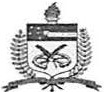 EXONERADOS DO HU ENTRE 2005.01.01E 2014.08·18Numero de ocorrências 3UNIVERSIDADE   FEDERAL  DE   SANTA   CATARINA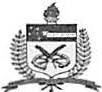 DEMISSÃO A PEDIDO DO HU ENTRE 2005-01·01 E 2014-08·18UNIVERSIDADE   FEDERAL DE   SANTA   CATARINA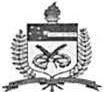 DEMISSÃO A PEDIDO DO HU ENTRE 2005-01-01 E 2014·08  18Numero do ocorrências 82Data.18/08/2014	Query:"HU..DEMISSAO_PEDIDO·	Págma.2UN IVERSIDADE   FEDE RAL   DE   SANTA   CATARINAAPOSENTADOS DO HU ENTRE 2005-01-01 E 2014-08-18Matric 	Matric 	Nome 	Cargo 	AposentadoriaUFSC 	SIAPE		AUXILIAR DE ENFERMAGEM	02/02/20052é	UNIVERSIDADE FEDERAL DE SANTA CATARINAQ APOSENTADOS DO HU ENTRE 2005-01-01 E 2014-08-18Matríc 	Matric	Nome 	Cargo 	AposentadoriaUFSC	SIAPE		MEDICO-AREA 	02107/2007		COSTUREIRO 	01/0812007			AUXILIAR DE SAUOE 	01/0812007		FARMACEUTICO BIOQUIMICO	01/08/2007		OPERADOR DE CALDEIRA	01/08/2007		ENFERMEIRO-AREA 	06/0812007		TECNICO DE LABORATORIO/AREA 	18/10/2007			MEDICO-ÁREA	30/10/2007		MEDICO-ÁREA	30/10/2007		AUXILIAR DE SAUDE 	3011012007		COZINHEIRO 	30/10/2007		MOTORISTA	31/10/2007		TECNICO EM ENFERMAGEM 	31/10/2007		MEDICO-ÁREA 	3111012007		COSTUREIRO	31/1012007		ENFERMEIRO-AREA 	31/10/2007		AUXILIAR  DE ENFERMAGEM	31110/2007		MEDICO-ÁREA	31/10/2007		MEDICO-ÁREA	31/10/2007		CARGO INDEFINIDO 	31/10/2007			TECNICO EM ENFERMAGEM	31/10/2007		TECNICO DE TECNOLOGIA DA INFORMACAO	31/10/2007		FARMACEUTICO BIOQUIMICO 	01/1112007		TECNICO EM ENFERMAGEM 	01/11/2007		MEDICO-ÁREA 	07/11/2007			RECEPCIONISTA	07/11/2007		MEDICO-ÁREA	07/11/2007		CONTRAMESTRE-OFICIO 	0711112007		TECNICO EM RADIOLOGIA	07/11/2007		TECNICO EM RADIOLOGIA	07/11/2007		MEDICO-ÁREA 	07/1112007		AUXILIAR  DE SAUDE	07/1112007			MEDICO-ÁREA	07/11/2007		CONTINUO	07/11/2007		ASSISTENTE DE LABORATORIO 	07/1112007		INSTRUMENTADOR CIRURGICO 	07/11/2007		TELEFONISTA 	08111/2007		AUXILIAR  DE ENFERMAGEM 	12111/2007		TECNICO DE LABORATORIO/AREA 	12111/2007			AUXILIAR DE SAUDE 	03/1212007		AUXILIAR  DE SAUDE 	03/1212007		AUXLI  IAR DE ENFERMAGEM 	03/1212007		AUXILIAR  DE SAUDE 	01/0212008		AUXILIAR DE ENFERMAGEM 	01/0212008		AUXILIAR  DE SAUDE 	01/0212008		AUXILIAR  DE ENFERMAGEM 	03/03/2008		ASSISTENTE EM ADMINISTRACAO	03/03/2008		ASSISTENTE EM ADMINISTRACAO	04/03/2008		COPEIRO	01/04/2008		ASSISTENTE EM AOMINISTRACAO	01/04/2008		ASSISTENTE EM ADMINISTRACAO 	01/04/2008		MEDICO-ÁREA	2<1/0412008Data: 18/0812014 	Query:'HU..APOSENTADOS'	Pág1na: 2UNIVERSIDADE   FEDERAL  DE   SANTA   CATARINAAPOSENTADOS DO HU ENTRE  2005-01-01E 2014-08-18MESTRE  DE EDIFICACOES E INFRAESTRUTURA	0210512008Data:18/0812014	Query:'HU..APOSENTADOS'	Página:3UNIVERSIDADE    FEDERAL DE   SANTA   CATARINA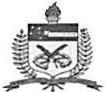 APOSENTADOS DO HU ENTRE 2005-01-01 E 2014-08-18Data:18/08/2014	Query:'HU .APOSENTADOS' 	Pâgína:4UNIVERSIDADE   FEDERAL DE   SANTA   CATARINA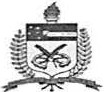 APOSENTADOS DO HU ENTRE 2005 11 E 20148-18Data  18/08/201'1 	Query·'HU .APOSENTADOS'	Página: 5UNIVERSIDADE   FEDERAL  DE   SANTA   CATARINA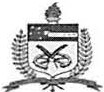 APOSENTADOS DO HU ENTRE  2005-01-01 E 2014-08-18Data:18/0812014Ouery  'HU. APOSENTADOS'Página:6UNIVERSIDADE   FEDERAL DE   SANTA   CATARINAAPOSENTADOS DO HU ENTRE  2005·01-01 E 2014-08  18Matric 	Matric 	Nome	Cargo 	AposentadoriaUFSC 	SIAPE		ENFERMEIRO-AREA 	30/03/2012Data: 18/08/2014 	Query:'HU.APOSENTADOS'	Pagina:7UNIVERSIDADE FEDERAL DE SANTA CATARINAAPOSENTADOS DO HU ENTRE  2005-01-01 E 2014-08·18Cargo			AposentadoriaENFERMEIRO·AREA                                                                                     26/0612012Da!a:18/08/2014	Query:'HU..APOSENTADOS'	Página:8UNIVERSIDADE   FEDERAL DE   SANTA   CATARINAAPOSENTADOS DO HU ENTRE 2005-01-01 E 2014-08-18	Cargo		AposentadoriaData  18108/2014 	Query  'HU. APOSENTADOS'	Pâg1na  9UNIVERSIDADE   FEDERAL  DE   SANTA   CATARINA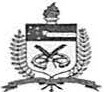 APOSENTADOS DO HU ENTRE 2005.01.01E 2014·08·18Numero de ocorrências 494Data:18/08/2014	Qucry.'HU. APOSENTADOS'	Pâgona·10UNIVERSIDADE   FEDERAL  DE   SANTA   CATARINA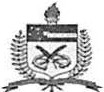 RELAÇÃO DE ADMITIDOS ENTRE 2005-01-01 E 2014-08-18(TIPO 'S') SITUAÇÃO(ÕES) 10setor 	Cargo 	Admi ssão 		HOSPITAL UNIVERSITÁRIO/GR	PSICOLOGO/AREA 	01-07-2014		HOSPITAL UNIVERSITÁRIO/GR 	NUTRICIONISTA	13-05-2010	HOSPITAL UNIVERSITÁRIO/GR	MEDICO-ÁREA	23-06-2010	HOSPITAL UNIVERSITÁRIO/GR 	TECNICO EM ENFERMAGEM	26-07-2010	HOSPITAL UNIVERSITÁRIO/GR	TECNICO EM ENFERMAGEM 	31-03-2011	HOSPITAL UNIVERSITÁRIO/GR 	TECNICO EM ENFERMAGEM	23-01-2014	HOSPITAL UNIVERSITÁRIO/GR	MEDICO-ÁREA 	04-11-2010	HOSPITAL UNIVERSITÁRIO/GR 	MEDICO-ÁREA	26-10-2010	HOSPITAL UNIVERSITÁRIO GR 	ASSISTENTE EM ADMINISTRACAO	12-11-2012	HOSPITAL UNIVERSTI ÁRIO/GR	ENFERMEIRO/ÁREA 	10-02-2011	HOSPITAL UNIVERSITÁRIO/GR 	ASSISTENTE EM ADMINISTRACAO	07-01-2014	HOSPITAL UNIVERSITÁRIO/GR	AUXILIAR EM ADMINISTRACAO	03-02-2014	HOSPITAL UNIVERSITÁRIO/GR	MEDICO-ÁREA 	24-05-2010	HOSPTI AL UNIVERSITÁRIO/GR	FARMACEUTICO BIOQUIMICO	27-11-2012	HOSPITAL UNIVERSITÁRIOIGR 	TECNICO EM ENFERMAGEM	07-10-2010	HOSPITAL UNIVERSITÁRIO/GR 	ASSISTENTE EM ADMINISTRACAO	06-11-2012	HOSPITAL UNIVERSITÁRIO/GR	MEDICO-ÁREA 	04-11-2010	HOSPITAL UNIVERSITÁRIO/GR 	ASSISTENTE EM ADMINISTRACAO	01-09-2008 	HOSPITAL UNIVERSITÁRIO/GR 	ASSISTENTE EM ADMINISTRACAO	21-02-2006	HOSPITAL UNIVERSITÁRIO/GR 	PSICOLOGO	17-02-2009	HOSPITAL UNIVERSITÁRIOIGR	TECNICO EM ENFERMAGEM 	14-09-2010	HOSPITAL UNIVERSITÁRIO/GR 	TECNICO EM ENFERMAGEM	18-03-2011	HOSPITAL UNIVERSITÁRIOIGR 	TÊCNICO DE LABOR.AT0RIO/AREA 	27-01-2014	HOSPITAL UNIVERSITÁRIO/GR	ENFERMEIRO-AREA 	19-01-2011	HOSPITAL UNIVERSITÁRIO/GR 	MEDICO-ÁREA 	11-09-2006	HOSPITAL UNIVERSITÁRIO/GR 	MEDICO-ÁREA 	21-05-2012	HOSPITAL UNIVERSITÁRIOIGR 	TECNICO EM ENFERMAGEM	06-01-2011	HOSPITAL UNIVERSITÁRIO/GR 	TECNICO EM ENFERMAGEM	13-10-2010	HOSPITAL UNIVERSITÁRIOIGR 	AUXILIAR EM ADMINISTRACAO	27-01-2014	HOSPITAL UNIVERSITÁRIO/GR	TECNICO EM ENFERMAGEM	08-10-2010	HOSPITAL UNIVERSITÁRIO/GR 	ENFERMEIRO/ÁREA 	12-09-2011	HOSPITAL UNIVERSITÃRIO/GR 	TECNICO EM ENFERMAGEM	14-01-2014	HOSPITAL UNIVERSITÁRIO/GR 	MEDICO-ÁREA	02-08-2010	HOSPITAL UNIVERSITÁRIO/GR	MEDICO-ÁREA 	07-02-2011	HOSPITAL UNIVERSITÁRIO/GR 	MEDICO-ÁREA 	22-01-2014	HOSPITAL UNIVERSITÁRIO/GR	MEDICO-ÁREA	17-05-2010 	HOSPITAL UNIVERSITÁRIO/GR 	AUXILIAR EM ADMNI ISTRACAO	25-02-2014	HOSPITAL UNIVERSTI ÁRIOIGR 	MEDICO-ÁREA 	09-06-2014	HOSPTI AL UNIVERSITÁRIOIGR	TECNICO EM ENFERMAGEM	18-10-2010	HOSPITAL UNIVERSITÁRIO/GR 	AUXILIAR EM AOMINISTRACAO	10-01-2014	HOSPITAL UNIVERSITÃRIO/GR	TECNICO EM ENFERMAGEM	15-09-2010	HOSPITAL UNIVERSITÁRIO/GR	TECNCI  O EM ENFERMAGEM	20-06-2011 	HOSPITAL UNIVERSITÁRIO/GR 	ENFERMEIRO ÁREA 	18-03-2013	HOSPITAL UNIVERSITÁRIOIGR 	ENFERMEIRO/ÁREA 	02-02-2012	HOSPITAL UNIVERSITÁRIO GR 	PSICOLOGOIAREA 	06..{)6-2013	HOSPITAL UNIVERSITÃRIO GR 	MEDICO -180	25-04-2014	HOSPITAL UNIVERSITÃRIOIGR	TECNICO EM ENFERMAGEM	24-09-2010	HOSPITAL UNIVERSITÁRIO/GR	TECNICO EM ENFERMAGEM	23-04-2012	HOSPITAL UNIVERSITÁRIO/GR 	ENFERMEIRO-AREA	01-07-2010	HOSPITAL UNIVERSITÁRIO/GR	NUTRICIONISTNHABILITACAO	08-02-2010	HOSPITAL UNIVERSITÁRIO GR 	ENFERMEIRO-AREA	03-05-2010	HOSPTI AL UNIVERSITÁRIO/GR 	TECNICO EM ENFERMAGEM	17..{)5-2010HOSPITAL UNIVERSITÁRIO/GR	MEDICO-ÁREA 	18-01-2014	Data:18/0B/2014	Query:'HU..INGRESSOS'	Página:1é	UNIVERSIDADE   FEDERAL DE   SANTA  CATARI NARELAÇÃO DE ADMITIDOS ENTRE  2005-01-01 E 2014-08-18 (TIPO 'S') SITUAÇÃO(ÕES) 10setor 	Cargo 	Admissao 	HOSPITAL UNIVERSITARIO/GR	MEDICO-ÁREA	08-06-2010 		HOSPITAL UNIVERSITÁRIO/GR 	MEDICO-ÁREA 	08-02-2014	HOSPITAL UNIVERSfTÁRIO/GR 	FARMACEUTICO BIOQUIMICO	04-06-2013 	HOSPITAL UNIVERSITÁRIO/GR	ENFERMEIRO-ARfA 	08-04-2008	HOSPITAL UNIVERSITÁRIO/GR	ENFERMEIRO/ÁREA	31-01-2012 	HOSPITAL UNIVERSITÁRIO/GR 	TECNICO EM ENFERMAGEM	14-10-2010 	HOSPITAL UNIVERSITÁRIO/GR 	ENFERMEIRO/ÁREA 	25-10-2011	HOSPITAL UNIVERSITÁRIO/GR	TECNICO EM RADIOLOGAI	07-04-2013 	HOSPITAL UNIVERSITÀRIO/GR	ADMINISTRADOR	02-06-2011	HOSPITAL UNIVERSITÁRIO/GR 	ENFERMEIRO-ARfA 	20-01-2014 	HOSPITAL UNIVERSITÁRIO/GR	TECNICO EM ENFERMAGEM 	03-05-2010	HOSPITAL UNIVERSITÁRIO/GR 	ENFERMEIRO/ÁREA 	26-07-2010	HOSPITAL UNIVERSITÁRIO/GR 	TECNICO EM ENFERMAGEM	01-05-2010 	HOSPITAL UNIVERSITÁRIO/GR 	ASSISTENTE EM ADMINISTRACAO	19-12-2008	HOSPITAL UNIVERSITÁRIO/GR 	TECNICO EM ENFERMAGEM 	29-09-2010	HOSPITAL UNIVERSITÁRIO/GR	ENFERMEIRO-ARfA 	10-05-2010	HOSPITAL UNIVERSITÁRIO/GR 	FARMACEUTICO BIOQUIMICO 	19-09-2011	HOSPITAL UNIVERSITÀRIO/GR 	MEDICO-ÁREA 	02-01-2014	HOSPITAL UNIVERSITÁRIO/GR 	ENFERMEIRO-ARfA	13-06-2011	HOSPITAL UNIVERSITÁRIO/GR 	TECNICO EM ENFERMAGEM	14-03-2011 	HOSPITAL UNIVERSITÁRIO/GR 	ENFERMEIRO/ÁREA	08-01-2014 	HOSPITAL UNIVERSITÁRIO/GR	FARMACEUTICO BIOQUIMICO 	22-08-2008 	HOSPITAL UNIVERSITÁRIO/GR 	MEDICO-ÁREA	08-03-2014	HOSPITAL UNIVERSITÁRIO/GR 	TECNICO EM ENFERMAGEM 	13-10-2010 	HOSPITAL UNIVERSTI ÁRIO/GR	TECNICO EM ENFERMAGEM 	10-03-2014	HOSPITAL UNIVERSITÁRIO/GR	MEDICO-ÁREA	23-09-2011 	HOSPITAL UNIVERSITÁRIO/GR 	TECNICO EM ENFERMAGEM	21-03-2011 	HOSPITAL UNIVERSfTÁRIO/GR 	ENFERMEIRO ÁREA 	03-08-2006 	HOSPITAL UNIVERSITÁRIO/GR	ASSISTENTE EM ADMINISTRACAO	01-12-2009	HOSPITAL UNIVERSITÁRIO/GR 	TÉCNICO DE LABORATÓRIO/AREA	13-01-2014 	HOSPITAL UNIVERSITÁRIO/GR 	ENFERMEIRO/ÁREA 	28-11-2011 	HOSPITAL UNIVERSITÁRIOIGR	MEDICO-ÁREA	12-05-2010 	HOSPITAL UNIVERSITÁRIO/GR 	ASSISTENTE EM ADMNI  ISTRACAO	16-01-2014	HOSPITAL UNIVERSITÀRIO/GR	MEDICO-ÁREA	01-10-2006 	HOSPITAL UNIVERSITÁRIO/GR	AUXILIAR EM ADMINISTRACAO 	10-01-2014	HOSPITAL UNIVERSITÀRIO/GR 	ASSISTENTE SOCIAL 	28-04--2014 	HOSPITAL UNIVERSITÁRIOIGR	ENFERMEIRO-ARfA 	27·06-2011 	HOSPITAL UNIVERSITÁRIOIGR	INSTRUMENTADOR CIRURGICO	02-10-2006 	HOSPITAL UNIVERSITÁRIOIGR	MEDICO-ÁREA	19-09-2006 	HOSPITAL UNIVERSITÁRIO/GR 	MEDICO-ÁREA	17-03-2014	HOSPITAL UNIVERSfTÁRIO GR 	FONOAUDIOLOGO	11-06-2013	HOSPITAL UNIVERSITÁRIOIGR	ASSISTENTE EM ADMINISTRACAO	13·04-2010	HOSPITAL UNIVERSITÁRIO/GR	ENFERMEIRO-ARfA 	12-05-2010	HOSPITAL UNIVERSITÁRIO/GR	ENFERMEIRO-ARfA 	28-04-2008	HOSPITAL UNIVERSITÁRIO/GR	MEDICO-ÁREA	19-05-2010	HOSPITAL UNIVERSITÁRIO GR 	MEDICO-ÁREA	24-05-2010 	HOSPITAL UNIVERSITÁRIO/GR	MEDICO·ÁREA	18-02-2013 	HOSPITAL UNIVERSITÁRIO/GR	TECNICO EM ENFERMAGEM 	14-09-2010 	HOSPITAL UNIVERSITÁRIO/GR 	MEDICO-ÁREA	15-01-2014	HOSPITAL UNIVERSITÁRIO/GR	TECNICO EM ENFERMAGEM	10-03-2011 	HOSPITAL UNIVERSITÁRIO/GR	TECNICO EM ENFERMAGEM	14-09-2010	HOSPITAL UNIVERSITÁRIO/GR	TECNICO EM ENFERMAGEM 	20-05-2010	HOSPITAL UNIVERSITÁRIO/GR	TECNICO EM ENFERMAGEM	14-03-2011 	Data:18/0812014	Ouery.' HU..INGRESSos·	Página:2UNIVERSIDADE FEDERAL DE SANTA CATARINARELAÇÃO DE ADMITIDOS ENTRE  2005-01-01 E 2014.08·18 (TIPO 'S') SITUAÇÃO(ÕES) 10Data:18/08/2014	Query:'HU..INGRESSOS'	Página:3UNIVERSIDADE    FEDERAL DE   SANTA   CATARINA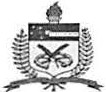 RELAÇÃO DE ADMITIDOS ENTRE 2005-01.01 E 2014-08-18 (TIPO 'S') SITUAÇÃO(ÕES) 10Data:18/08/2014	Query: 'HU..INGRESSOS"	Página:4UNIVERSIDADE   FEDERAL DE   SANTA   CATARINARELAÇÃO DE ADMITIDOS ENTRE 2005-01-01 E 2014-08-18 {TPI O 'S') SITUAÇÃO(ÕES) 10setor 	Cargo	Admsi são 	HOSPITAL UNIVERSITARIO/GR	MEDICO-AREA	 01-03-2005 		HOSPITAL UNIVERSITÁRIO/GR 	MEDICO-ÁREA	27-04-2009 	HOSPITAL UNIVERSITÁRIO/GR 	AUXILIAR  EM ADMINISTRACAO	05·02-2014	HOSPITAL UNIVERSITÁRIO/GR	TECNICO EM FARMACIA	12-04-2012 	HOSPITAL UNIVERSTI ÁRIO/GR 	TECNICO EM ENFERMAGEM	11-05-2010	HOSPITAL UNIVERSITÁRIO/GR 	FARMACEUTICO BIOQUIMICO	22-0 2008 	HOSPITAL UNIVERSTI ÁRIO/GR 	MEDICO-ÁREA	13-06-2008 		HOSPITAL UNIVERSITÁRIOIGR	TECNICO EM ENFERMAGEM	04-10-2010	HOSPITAL UNIVERSITÁRIO/GR 	ENFERMEIRO-AREA	13-01-2010 	HOSPITAL UNIVERSITÁRIO/GR 	TECNICO EM ENFERMAGEM	16·04·2012 	HOSPITAL UNIVERSITÁRIO/GR 	TECNICO EM ENFERMAGEM	15-01-2014	HOSPITAL UNIVERSITÁRIO/GR	ENGENHEIRO-AREA	15·062· 011 	HOSPITAL UNIVERSITÁRIO/GR 	TECNICO EM ENFERMAGEM 	20-09-2010	HOSPITAL UNIVERSITÁRIO/GR	TÉCNICO DE LABORATÓRIO/AREA 	13·04-2012 	HOSPITAL UNIVERSITÁRIO/GR 	TECNICO EM ENFERMAGEM	04-01-2006	HOSPITAL UNIVERSITÁRIO/GR 	ASSISTENTE SOCIAL	13-06-2011 	HOSPI TAL UNIVERSI TÁRIOIGR 	MEDICO-ÁREA	15-10-2012 	HOSPITA L UNIVER SITÁRIO/GR 	TECNICO EM ENFERMAGEM	17-11-2011 	HOSPITAL UNIVERSITÁRIO/GR 	ASSISTENTE EM ADMINISTRACAO	15-01-2013 	HOSPITAL UNIVERSTI ÁRIO/GR	ENFERMEIRO-AREA	27-04-2010 	HOSPITAL UNIVERSI TÁRIO/GR	PSICOLOGO/AREA	20-10-2011	HOSPITAL UNVI  ERSITÁRIO/GR 	AUXILIAR  DE ENFERMAGEM	25-09-2006 	HOSPITAL UNIVERSITÁRIO/GR 	TECNICO EM ENFERMAGEM	14 09-2010 	HOSPITAL UNIVERSITÁRIO/GR 	TÉCNICO DE LABORATÓRIO/AREA	13-01-2014	HOSPITAL UNVI  ERSITÂRIO/GR	MEDICO-ÁREA	13-05-2010 	HOSPITAL UNIVERSI TÁRIO/GR 	TÉCNICO DE LABORATÓRIO/AREA	30-11-2010 	HOSPITAL UNIVERSITÁRIO/GR 	TECNICO DE LABORATORIO/AREA	08-11-2011 	HOSPITAL UNIVERSITÁRIO/GR 	MEDICO-ÁREA	17-01-2014	HOSPITAL UNIVERSITÁRIO/GR	MEDICO-ÁREA	06-05-2010	HOSPITAL UNIVERSI TÁRIO/GR	ENFERMEIRO-AREA	10-01-2011 	HOSPITAL UNIVERSITÁRIO/GR	AUXILIAR EM ADMNI ISTRACAO	16-01-2014 		HOSPITAL UNIVERSITÁRIO/GR 	FISIOTERAPEUTA	26-10·2010	HOSPITAL UNIVERSITÁRIO/GR 	TECNICO EM ENFERMAGEM	13-10-2010	HOSPITAL UNI VERSITÂRIO/GR	AUXILIAR EM ADMINISTRACAO	28·01·2014 	HOSPTI AL UNIVERSITÁRIO/GR 	MEDICO-ÁREA	03-05-2010	HOSPITAL UNIVERSITÁRIO/GR 	ENFERMEIRO-AREA	25-05-2010	HOSPITAL UNIVERSITÁRIO/GR 	TÉCNICO DE LABORATÓRIO/AREA	31-07-2014	HOSPITAL UNIVERSI TÁRIO/GR 	TECNICO EM ENFERMAGEM 	04-10-2010 	HOSPITAL UNIVERSITÁRIO/GR	TECNICO EM ENFERMAGEM 	31·01-2011 	HOSPITAL UNIVERSITÁRIO GR 	MEDICO-ÁREA	03-10-2008	HOSPITAL UNIVERSITÁRIO/GR 	MEDICO·ÁREA	02-08·2010	HOSPITAL UNIVERSITÁRIOIGR	MEDICO-ÁREA	05-05-2014 	HOSPITAL UNIVERSITÁRIO/GR	FARMACEUTICO BIOQUIMICO	26-03-2012	HOSPITAL UNIVERSITÂRIO/GR 	PSICOLOGO AREA 	12-02-2010	HOSPITAL UNIVERSITÁRIO/GR 	MEDICO-ÁREA	01-05-2012 	HOSPITAL UNIVERSITÂRIO/GR 	FARMACEUTICO BIOQUIMICO	29-08-2013 	HOSPITAL UNIVERSITÀRIO/GR	TECNICO EM ENFERMAGEM 	04·07·2011	HOSPITAL UNIVERSITÂRIO/GR	MEDICO-ÁREA	26 11·2010	HOSPITAL UNNERSITÂRIO/GR	AUXILIAR EM ADMINISTRACAO	27-01-2014 	HOSPITAL UNIVERSITÁRIO/GR 	ASSISTENTE EM ADMINISTRACAO	07-01-2014 	HOSPITAL UNIVERSITÁRIO/GR 	TECNICO EM ENFERMAGEM 	17-01-2011 	HOSPITAL UNIVERSITÀRIO/GR 	ENFERMEIRO-AREA	04·02·2011	HOSPITAL UNIVERSITÂRIO/GR 	MEDICO-ÁREA	10-05-2010	Data:18/08/20i4	Query·'HU. INGRESSOS'	Págma·5UNIVERSIDADE   FEDERAL  DE   SANTA   CATARINA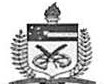 RELAÇÃO DE ADMITIDOS ENTRE  2005..01..01E 2014..08-18 (TIPO 'S') SITUAÇÃO(ÓES) 10Data:18/08/2014	Query: 'HU..INGRESSOS'	Página:6 • UNIVERSIDADE   FEDERAL DE   SANTA   CATARINA*'	RELAÇÃO DE ADMITIDOS ENTRE 2005-01-01 E 2014-08-18(TIPO 'S') SITUAÇÃ0(0ES) 10setor 	Admi ssão 	HOSPITAL UNIVERSITÀRIOIGR	ASSISTENTE SOCIAL 	03-02-2010	HOSPITAL UNIVERSITÁRIOIGR 	MEDICO-ÁREA 	17-05-2010	HOSPITAL UNIVERSITÁRIO GR 	TECNICO EM ENFERMAGEM	13-01-2014	HOSPITAL UNIVERSITÁRIO GR 	ENFERMEIRO-AREA	03-05-2010	HOSPITAL UNIVERSITÁRIOIGR	PEDAGOGOIAREA 	03-12-2008	HOSPITAL UNIVERSITÁRIOIGR	ENFERMEIRO-AREA	02-10-2012	HOSPITAL UNIVERSITÁRIO/GR 	TECNICO EM ENFERMAGEM	27-09-2010	HOSPITAL UNIVERSITÁRIO GR 	ASSISTENTE EM ADMINISTRACAO	08-09-2008	HOSPITAL UNIVERSITÁRIO GR 	ENFERMEIRO-AREA 	01-04-2008	HOSPITAL UNIVERSITÁRIO/GR 	TECNICO EM RADIOLOGIA	03-01-2006	HOSPITAL UNIVERSTI ÁRIO/GR 	MEDICO-ÁREA	01-02-2010	HOSPITAL UNIVERSI TÁRIO/GR	TECNICO  EM ENFERMAGEM 	21-03-2011 	HOSPITAL UNIVERSITÁRIO/GR 	ENFERMEIRO/ÁREA	16-09-2011		HOSPITAL UNIVERSITÁRIO/GR 	FARMACEUTlCO	18-04-2013	HOSPITAL UNIVERSITÁRIOIGR	MEDICO-ÁREA 	09-06-2011	HOSPITAL UNIVERSITÁRIO/GR	FONOAUDIOLOGO	03-10-2012	HOSPITAL UNIVERSITÁRIO/GR	ASSISTENTE EM ADMINISTRACAO	01-04-2010	HOSPITAL UNIVERSITÁRIO/GR	TECNICO EM ENFERMAGEM 	01-02-2011	HOSPITAL UNIVERSITÁRIO GR 	ENFERMEIRO-AREA	05-07-2010	HOSPITAL UNIVERSITÁRIO/GR 	FARMACEUTICO BIOQUIMICO	24-06-2013	HOSPITAL UNIVERSITÁRIOIGR	FARMACEUTICO BIOQUIMICO	11-12-2012	HOSPITAL UNIVERSITÁRIOIGR 	TECNICO EM ENFERMAGEM	24-01-2011	HOSPITAL UNIVERSlTÁRIO/GR	TECNICO EM ENFERMAGEM	02-01-2006	HOSPITAL UNIVERSITÁRIOIGR	MEDICO-ÁREA	21-07-2014	HOSPITAL UNIVERSITÁRIO GR 	ASSISTENTE SOCIAL 	25-09-2013	HOSPITAL UNIVERSITÁRIO/GR 	TECNICO EM ENFERMAGEM	28-02-2014	HOSPITAL UNIVERSITÁRIO/GR 	FARMACEUTlCO-HABILITACAO	22-10-2008	HOSPITAL UNIVERSITÁRIOIGR	MEDICO-ÁREA	13-05-2010	HOSPTI AL UNIVERSITÁRIO/GR	TECNICO EM ENFERMAGEM	13-06-2011	HOSPITAL UNIVERSITÁRIO/GR 	TECNICO DE LABORATORIO/AREA	11-05-2010	HOSPITAL UNIVERSITÁRIO/GR 	PSICOLOGO	25-02-2009	HOSPITAL UNIVERSITÁRIO/GR	TECNICO EM ENFERMAGEM	03-05-2010	HOSPITAL UNIVERSITÁRIO/GR	TECNICO DE TECNOLOGIA DA INFORMACAO	02-02-2010	HOSPITAL UNIVERSITÁRIOIGR	MEDICO-ÁREA	21-09-2006	HOSPITAL UNIVERSITÁRIOIGR	FARMACEUTICO BIOQUIMICO	16-09-2011	HOSPITAL UNIVERSITÁRIO/GR	TECNICO EM ENFERMAGEM	19-10-2010	HOSPITAL UNIVERSITÁRIOIGR	ENFERMEIRO-AREA	04-05-2010	HOSPITAL UNIVERSITÁRIOIGR	TECNICO EM ENFERMAGEM	19-03-2014	HOSPITAL UNIVERSITÁRIO GR 	TECNICO EM ENFERMAGEM	27-09-2010	HOSPITAL UNIVERSITÁRIOIGR	NUTRICIONISTA	08-02-2010	HOSPITAL UNIVERSITÁRIO/GR	ASSISTENTE EM ADMINISTRACAO	01-12-2009	HOSPITAL UNIVERSITÁRIOIGR	MEDICO-ÁREA 	05-02-2014	HOSPITAL UNIVERSITÁRIO/GR	TECNICO EM  ENFERMAGEM	28-03-2011	HOSPITAL UNIVERSITÁRIOIGR	PSICOLOGO/AREA 	04-06-2013	HOSPITAL UNIVERSITÁRIO/GR 	SECRETARIO EXECUTIVO 	08-02-2010	HOSPITAL UNIVERSITÁRIO/GR 	ASSISTENTE EM ADMINISTRACAO	13-01-2010	HOSPITAL UNIVERSITÁRIOIGR	TECNICO EM  ENFERMAGEM	04-10-2010	HOSPITAL UNIVERSITÁRIOIGR	TECNICO EM  ENFERMAGEM 	30-09-2010	HOSPITAL UNIVERSITÁRIOIGR	TECNICO EM ENFERMAGEM	17-02-2012	HOSPITAL UNIVERSITÁRIO/GR 	MEDICO·ÁREA 	14-05-2010	HOSPITAL UNIVERSITÁRIOIGR	MEDICO-ÁREA	03-10-2011	HOSPITAL UNIVERSITÁRIO GR 	ADMINISTRADOR	16-06-2011	HOSPITAL UNIVERSITÁRIO/GR	AUXILIAR  DE ENFERMAGEM	25-09-2006	Data:18/08/2014	Query: 'HU..INGRESSOS'	Pâgina:7UNIVERSIDADE   FEDE RAL   DE   SANTA   CATAR INA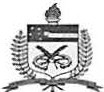 RELAÇÃO OE AOMITlOOS ENTRE 2005-01.01E 2014·08-18 (TIPO 'S') SITUAÇÃO(ÕES) 10UNIVERSIDADE   FEDERAL DE   SANTA   CATARINA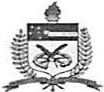 RELAÇÃO DE ADMITIDOS ENTRE 2005 11E 2014·08-18 (TIPO 'S') SITUAÇÃO(ÓES) 10Quantídade = 443Data 18/0812014	Ouery: 'HU..lNGRESSOS'	Págtna   9UNIVERSIDADE   FEDERAL  DE   SANTA   CATARINA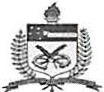 PREVISÃO DE APOSENTADORIA'De: '11'2005-01-01'  até  '2014-12-31' Centro =HOSPITAL UNIVER SITÁRIOMatricula    NomeUFSC	 Averb.	Afasl   L.Prêmio	lnsa.lTOTAL  Data tempo   PEC 	Artigo 6 	TransiçãoMenor 	Sexo    NascimentoLotaçãoLocalização 	Cargo10759 	3668 	360 	o	14787  14-02-2004   26-02-2010   27·02·2005    25·02-2005COORDENADORIA DE MANUTENÇÃO E SERVIÇOS G 	COSTUREIRO12481 	1813 	o	14294 21·06·2005    17·03·2006    17-03-2006SERVIÇO DE ENFERMAGEM EM AMBULATÓRIO/CEE 	TECNICO EM ENFERMAGEM12588 	2024 	o	14612 07·08·2004    28-03-2006   28-03-2007   23·09·2005SERVIÇO DE ENFERMAGEM DA CLfNICA CIRÚRGI 	ENFERMEIRO-AREA12187 	3626 	1415 	17228  08-06-2002    13·03-2007   13-03-2011    13·03-2004COORDENADORIA DE MANUTENÇÃO E SERVIÇOS G 	MOTORISTA12588 	1221 	180 	788 	14777  24-02-2004   28-03-2007   28·03-2010    09.03-2005SERVIÇO DE ENFERMAGEM EM AMBULATÓRIO/CEE	ENFERMEIRO·AREA7501 	5634 	o	13135  23·08·2008   01-05·2012    23-08-2008    01-08-2010SERVIÇO DE ENFERMAGEM DO CENTRO DE ESTER 	AUXILIAR DE ENFERMAGEM11644 	1793 	60 	o	13497  27-08-2007   27-08-2008    13-05-2009DIVISÃO DE ANÁLISES CLINICAS/CDC/DAADC/H 	FARMACEUTICO BIOQUIMICO12341 	911 	1	480 	738 	14469  28-12-2004    28-12-2008   21-06-2012    14·03-2006SERVIÇO DE HEMOTERAPIA/CDC/DAADC/HU 	RECEPCIONISTA12526 	1036 	1	60 	o	13621 25-04·2007    06-01·2009   06·01-2010    25-12 2008SERVIÇO DE ENFERMAGEM DA CLlNICA CIRÚRGI 	TECNICO EM ENFERMAGEM12588 	163 	60 	788 	13599  17-05-2007    18-02·2009   18-02-2010   21-01-2009COORDENADORIA DE ENFERMAGEM EM EMERGtNCI	ENFERMEIRO-AREA12588 	o	420 	o	13008  28·12-2008    13-03·2009   13-03-2009SERVIÇO DE ENFERMAGEM EM AMBULATÓRIO/CEE 	ENFERMEIRO·AREA9057 	3835 	o	12892  23·04-2009    13. 07-2012   23-04-2009    19-05-2011SERVIÇO DE ENFERMAGEM DA CLINICA CIRÜRGI 	AUXILIAR DE ENFERMAGEM11876 	737 	1	240 	o	12852  02-06-2009    04-06·2009    04-06·2009SERVIÇO DE HEMOTERAPlAICDC/DAADC/HU 	MEDICO-ÁREA13283 	o	420	927 	14630 20·07-2004   20-07·2009    03-10-2013    03 10-2006DIVISÃO DE CLINCI A MÉDICNDMIHU	ENFERMEIRO-AREA10713 	2041 	120 	565 	13439  24-10-2007    21-09-2009    21-09·2010    01-08-2009DIVISÃO DE CLINICA MÉDICNDMIHU	AUXILIAR DE ENFERMAGEM12515 	559 	o	13074  23·10·2008    23-10-2009   02-06-2010DIVISÃO DE ANÁLISES CLiNICAS/CDCDI AADC/H 	FARMACEUTICO BIOQUIMICO11086 	1072 	540 	o	12698  03-11·2009    03-11-2009   03-11·2009DIVISÃO DE CLINICA MÉDICNDMIHU	MEDICO-ÁREA7161 	6806 	5 	o	13962  19-05-2006    05-01-2010   30-09-2012    12·11-2007SERVIÇO DE ENFERMAGEM EM AMBULATÓRIO/CEE 	ENFERMEIRO-AREA11974 	1728 	6	o	13696  09·02-2007    23.01-2010    23·01-2012    26-09-2008SERVIÇO DE ENFERMAGEM DA CLfNICA PEDI.ÁTR	TECNCI O EM ENFERMAGEM12478 	459 	1	180 	5.0:8	13664  13-03-2007    13·03·2010    14-06-2012    04-11-2008DIVISÃO DE CLINICA CIRÚRGICNDM/HU 	ASSISTENTE EM ADMINISTRACAO10714 	2283 	o	12997  08-01·2009    09-04·2010    09-04·2011SERVIÇO DE ENFERMAGEM DO CENTRO DE ESTER 	AUXILIAR DE SAUDE12513 	1098 	4	772 	14379  28·03-2005    25·04·2010    25-04-2015    25-04-2008SERVIÇO DE RADIOLOGlAICDC DAADC/HU 	AUXILIAR DE ENFERMAGEM12480 	o	766 	13246 04·05-2008    04-05-2010    11-08-2011   20-03·2010DIVISÃO DE ANÁLISES CLINICAS/CDC/DAADC/H 	FARMACEUTICO BIOOUIMICO11613 	2009 	2 	o	13620  26-04-2007    10-05·2010    10-05-2013    27-12 2008DIVISÃO DE ANÁLISES CLINICASICDC/DAADCIH	AUXILIAR EM ADMINISTRACAO12205 	330 	7 	300 	o	12828  26-06-2009    26-06·2010    21-02-2011Query. 'HU  PREV_APOSENr27-02-2005    F	01-11·194717·03·2006    F 	17-03-195128-03-2006    F 	28-03-195213-03·2007   M 	13-03-195128-03-2007    F	28-03-195523-08·2008    F 	01-02-195327-08-2008    F 	13-05-195428-12-2008    F 	21-06-195706·01-2009    F	06·01-195518-02-2009    F	18-02·195513·03·2009   F 	13-03-195423-04-2009    F 	30·10·1953040·6·2009 	F	04-06·195420-07-2009    F	03·10·195821·09-2009    F	21-09-195523-10-2009    F 	02-06·195503·11-2009    F 	29·03-195205·01·2010    F 	30-09-195723·01-2010    F	23-01·195713-03-2010   F 	14·06·195709-04-2010    F 	09-04-195625-04-2010    F 	25-04-196004-05-2010    F	11-08·195610-05-2010    F 	10-05-195826-06-2010    F 	21-02-1956Página·1UNIVERSIDADE   FEDERAL DE   SANTA   CATARI NA­	PREVISÃO DE APOSENTADORIA'De: '11 '2005-01-01' até  '2014·12-31'Centro =HOSPITAL UNIVERSITÁRIOMatricula    Nome lotaçãoUFSC	Averb.	Afast.   l.Prêmlo	lnsal. LocalizaçãoDIVISÃO DE CLINICA MEDICNDMIHUTOTAL  Data tempo   PEC 	Artigo 6 	TransiçãoCargoAUXILIAR EM ADMINISTRACAOMenor	Sexo   Nascimento11674 	3572 	1	180 	1210SERVIÇO DE ATENÇÃO A SAÚDE DO CAMPUSIOCM16635  22·01-2004   06-07-2010    06-07-2016    06-07-2009ENFERMEIRO-AREA06-07-2010    M06-07-195612355	1724 	300 	oCOORDENADORIA DE ADMINISTRAÇÃOIDNHU10755	1605	7 	oCOORDENADORIA DE SUPRIMENTOSJDAIHU12480	1715 	1532COORDENADORIA DE MANUTENÇÃO E SERVIÇOS G12239	920 	oSERVIÇO DE RADIOLOGINCDCIDAADC/HU13926	1305 	3216 	300 	2110DIVISÃO DE ANÁLISES CL(NICASICDC/DAADC/H9723	5043 	1 	120 	221SERVIÇO DE ENFERMAGEM DO CENTRO CIRÚRGIC12417 	o	240 	1307SERVIÇO DE RADIOLOGlNCDC/DAADCIHU12484 	o	6 	767SERVIÇO DE ENFERMAGEM DA CLfNICA GINECOL9770	1698 	60 	563SERVIÇO DE ENFERMAGEM DO CENTRO DE TRATA8386	5166 	180 	oSERVIÇO DE ENFERMAGEM DA CLINICA MÉDICA10713 	3546	360 	oCOORDENADORIA DE APOIO ADMlNISTRATIVOIHU12466	903 	9 	oSERVIÇO DE FARMÁCINCANDAADCIHU11604 	654 	9 	oSERVIÇO DE ENFERMAGEM DO CENTRO CIRÚRGIC10742	1145	18 	120 	oSERVIÇO DE ENFERMAGEM DO CENTRO OBSTÉTRI11647	1364 	60 	oSERVIÇO DE ANATOMIA PATOLÓGICNCDCIOAADC9891 	2830 	1	60 	542SEÇÃO DE HEMOTERAPWSH CDC/DAADCIHU7514 	6568	3 	993SERVIÇO DE ENFERMAGEM DO CENTRO ClRÚRGIC11499	3651 	1139DIVISÃO DE ANÁLISES CLÍNICAS/CDCIOAADCIH10709	1117 	60 	oSERVIÇO DE ENFERMAGEM DO CENTRO DE ESTER10758	1120	1 	oDIVISÃO DE CLiNICA MÉDICNDM/HU11791	o	oDIVISÃO DE PEDIATRINDMIHU7145	6233 	1 	60 	oSERVIÇO DE ENFERMAGEM DO CENTRO DE ESTER12485	90 	1	300 	oSERVIÇO DE ENFERMAGEM DO CENTRO CIRÚRGIC14379  27-03-2010   04-08-2010    04-08-2010 	04-08-2010   MADMINISTRADOR12353 14-10-2010    14-10-2010   14·10-2010	14-10-2010   FCONTINUO15727  18-07-2006   02·11-2010   02-11-2014   23-01-2008    02·11·2010    MMOTORISTA13159  30-07-2008   15-01-2011   15-01-2013   03-07-2010   15-01-2011   FAUXLI IAR DE SAUDE14425  09-02-2010   31-01-2011   31-01-2011	31-01-2011   MFARMACEUTlCO BIOQUIMICO15106 01-04-2003   04-05-2011    13-04-2016   13-04-2009    04-05-2011   FINSTRUMENTADOR CIRURGICO13964   16-05-2011   16-05-2011   16-05-2011 	16-05-2011   MMEDICO-ÁREA13245 05-05-2008  01-062· 011      01-06-2014   22-03-2010    01-06-2011    FTECNICO EM ENFERMAGEM12091 03-07-2011   11·11·2012    03-07-2011	03-07-2011   FAUXILIAR DE ENFERMAGEM13732  04-01-2007   26-08-2016   28-08-2011    14-08-2008    28-08-2011   FAUXILIAR DE ENFERMAGEM14619  30-07-2009   18-09-2011    18-09-2013   14·09-2011    18·09-2011   MASSISTENTE EM ADMINISTRACAO13360  11-01-2008   21-09-2011   21-09·2014   04-11-2009    21-09-2011   FTECNICO DE LABORATORIOIAREA12249  26-01-2011    11-10-2011    11-10-2011	11-10·2011   FINSTRUMENTADOR CIRURGICO11989 13 10-2011    13·10-2011   13-10-2011 	13-10-2011    FENFERMEIRO-AREA13071  26-10-2008    26-10-2011   07-07-2014    16·10-2010   26-10-2011   FASSISTENTE EM ADMINISTRACAO13322  18-02-2008   27-10-2011   27-10-2014   19-12-2009    27-10-2011    FAUXILIAR DE ENFERMAGEM15072  05-05-2003   27-08-2014    03-12-2011   03-12-2004   03-12-2011    FTECNICO EM ENFERMAGEM16289 02-01-2005   02-01-2012   18·02-2018   18·02-2011   02-01-2012   MTECNICO DE LABORATORIOIAREA11886  24-01-2012   24·01·2012   24-01-2012	24-01-2012    FAUXILIAR DE SAUDE11877 02-02-2012   02-02-2012   02-02-2012	02-02-2012   FMEDICO-ÁREA11791  28·04-2012   28-04-2012    28-04-2012	28-04-2012    FMEDICO-ÁREA13437  26-10-2007   07-05-2012   23-08-201<:    03·08·2009   07-05-2012    FAUXILIAR DE ENFERMAGEM12874   11-05-2009    15-05-2012   15-05-2015   10·06·2011    15-05-2012   FTECNICO EM ENFERMAGEM04-06-195003-05-195402·11-195415-01-195831-01-195113-04-196102-01-195101-06-195928-05-195525-07-195418-09-195321-09-195911-10-195626-01-195607-07-195927-10-195903-12·195618-02-195808-08-195521-11-195429-08-195523-08-195915·05-1960Data: 18/0812014Quel'{:'HU..PREV_APOSENrPãgina·2UNIVERSIDADE   FEDERAL  DE   SANTA   CATARINA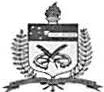 PREVISÃO DE APOSENTADORIA'De: '11 '2005.01-01' até  '2014-12-31' Centro =HOSPITAL UNIVERSITÁRIOMatr cula     Nome 	UFSC 	Averb.	Afast   L.Prêmio	Insal. 	TOTAL   Data tempo     PEC 	Artigo 6 	Transição	Menor 	Sexo    NascimentoLotação	Localização	Cargo		10762	1672 	60 	o	12494  26-05-201o    26-05-2012    09-10-2013	26-05-2012    F 	09-10-1958	SERVIÇO DE ENFERMAGEM EMAMBULATÓRIO/CEE 	ENFERMEIRO-AREA		9937 	3738 	160 	o 	13655  02-09-2011   31-05-2012   31-05-2012	31.05-2012   M 	31-05-1952	SERVIÇO DE ANATOMIA PATOLÓGICAICDCIIDAADC	TECNICO EM ANATOMIA E NECROPSIA		9922 	3552 	o	13474   19-09-2007    12-06-2012    11-04-2013   20-06-2009    12-06-2012   F 	11-04-1958	SERVIÇO DE ENFERMAGEM EM AMBULATÓRIO/CEE	AUXILIAR DE ENFERMAGEM		7110 	5972 	120 	o 	13202  17-06-2008   24-06-2012   30-10-2015   12-05·2010    24-06-2012   F 	30-10-1960	SERVIÇO DE ENFERMAGEM EM EMERGtNCIA ADUL 	TECNICO EM ENFERMAGEM		9910 	1795 	o	11705  23-07-2012   23-07-2012   23-07-2012	23-07-2012   F 	15-04-1955	SERVIÇO DE ENFERMAGEM DA CLiNICA GINECOL 	ENFERMEIRO-AREA		12352 	o	2 	360 	740 	13450  13-10-2007    28-07-2012    28-07-2016   26-07-2009    28-07-2012    F 	28-07-1961	SERVIÇO DE ENFERMAGEM EM AMBULATÓRIO/CEE 	AUXILIAR DE ENFERMAGEM		10035 	3062 	o 	13097  30-09-2008  04-09-2012  04-09-2015   15-09-2010   04-09·2012   F 	04-09-1960	SERVIÇO DE ENFERMAGEM DO CENTRO CIRÚRGIC 	TECNICO EM ENFERMAGEM		11651 	1997 	180 	o	13828  29-09-2011   04-10-2012    04-10-2013	04-10-2012   M 	04-10-1953	COORDENADORIA DE MANUTENÇÃO E SERVIÇOS G 	ASSISTENTE EM ADMINISTRACAO		11270 	1465 	3	1048 	13780  16-11-2011   16·11-2012    19-10-2013	16-11-2012   M 	19-10-1953	SERVIÇO DE RADIOLOGIA/CDC/DAADC/HU 	TECNICO EM RADIOLOGIA		12588 	o 	2 	60 	o	12646   25-12-2009   25-12-2012    15-05-2015   09-03-2012    25-12-2012    F 	15-05-1960	SERVIÇO DE REGISTRO E CONTROLEICAGPIDAIH	ASSISTENTE EM ADMINISTRACAO		9726 	3345 	4 	o	13067  30-10-2008   25-12-2012   02-02-2014    21-10-2010   25-12-2012    F 	02-02-1959	SERVIÇO DE FARMÁCIA/CAAIDAADC/HU	AUXILIAR EM ADMINISTRACAO		10762 	585 	539 	11886  24-01-2012    24-01-2013    30-11-2013	24-01-2013    F 	30-11-1958	COORDENADORIA DE ENFERMAGEM EM EMERGtNCI 	ENFERMEIRO-AREA		11704 	1047 	o	12751  11-09-2009   31-01-2013   31-01-2016    04-11-2011   31-01-2013    F 	31·01-1961	SERVIÇO DE HEMOTERAPIAICDC/DAADC HU 	AUXILIAR EM ADMINISTRACAO		10762 	568 	536 	11866  13-02·2012    13-02-2013   30-01-2014 	13·02·2013   F 	30-01-1959	COORDENADORIA DE APOIO ASSISTENCIAUDAAD	NUTRICIONISTAIHABILITACAO		9891 	2704 	5 	o	12590  19-02-2010    19-02-2013    12-06-2015   16-05-2012   19-02-2013   F 	12-06-1960	SERVIÇO DE ENFERMAGEM DO CENTRO OBSTÊTRI 	AUXILIAR DE SAUDE		11218 	660 	180 	o	12058   05-08-2011   25-02-2013    25-02-2014	25-02-2013    F 	25·02-1959	COORDENADORIA DE ATENÇÃO A SAÚDE DA MULH	ENFERMEIRO-AREA		7164 	4315 	7 	11486  27-02-2013   01·02-2016    27-02-2013   31-12-2015   27-02-2013    F	22-09-1956	SERVIÇO DE ENFERMAGEM DA CLINICA MÊDICA 	ENFERMEIRO·AREA		9868 	1463 	120	o	11451  03·04-2013   03-04-2013    03-04-2013	03-04-2013    F 	13-01-1958	SERVIÇO DE ENFERMAGEM DO CENTRO OBSTÊTRI 	AUXILIAR DE ENFERMAGEM	 	10762 	3527 	o 	14289  25-06-2010   17-04-2013    17-04-2015   14-10.2012    17-04·2013   M 	17-04-1955	DIVISÃO DE PEDIATRIAIOM/HU	MEDICO-ÁREA		12435 	601 	o	13036   30-11-2008    03-05-2013    03-05-2017    27-11-2010    03-05-2013    F 	03-05-1962	DIVISÃO DE ANÁLISES CLINICAS/CDCJDAADC/H 	TECNICO DE LABORATORIO AREA		7143 	4276 	o	11419  05-05-2013   05-02-2016    05-05·2013	05-05-2013     F 	23-03-1949	SERVIÇO DE ENFERMAGEM DO CENTRO DE ESTER 	AUXILIAR DE ENFERMAGEM		12680 	o	540 	o	13220   29-05-2013   29-05-2013    29-05-2013	29-05-2013    M 	22-10-1952	SERVIÇO DE HEMOTERAPIAICDC/DAADCIHU	MEDICO-ÁREA		12361 	2234 	1	o	14594   24-08-2009   25-06-2013    25-06-2016    14-10-2011    25-06-2013    M 	25-06-1956	DIVISÃO DE ANÀUSES CLÍNICAS/COC DAADCfH 	TECNICO DE LABORATORIO/AREA		11620 	o	60 	o 	, 1680   17-08-2012    17-08-2013    07-07-2014 	17-08-2013   F 	07-07-1959	SERVIÇO DE FATURAMENTO/DCF/DAIHU	ASSISTENTE EM ADMINISTRACAO	 	6943 	6225 	o	13168  21-07-2008   27-08-2013    05-09-2015   22-C6-2010     27-08-2013   F 	05-09-1960Dara: 18/08/2014 	Query: 'HU..PREV_APOSENT 	Página: 3UNIVERSIDADE   FEDERAL  DE   SANTA  CATAR INA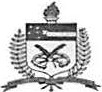 PREVISÃO DE APOSENTADORIA'De: '11'2005-01-01' até ' 2014-12-31' Centro =HOSPITAL UNIVERSITÁRIOMatrícula    Nome 	UFSC 	Averb.	Afast     L.Prêmio	lnsal.	TOTAL Data tempo    PEC	Artigos	Transição 	Menor 	Sexo   NascimentoLotação 	Localização 	Cargo	SERVIÇO DE ENFERMAGEM DO CENTRO CIRÚRGIC 	AUXILIAR DE ENFERMAGEM		12480 	o	11 	60 	o	12529  21-04-2010   25-09-2013    25-09-2016    28-07-2012    25-09-2013    F	25-09-1961	SERVIÇO DE ENFERMAGEM DA ClÍNICA CIRÚRGI 	AUXILIAR DE SAUDE	 	12536	 o 	120 	o	12656  15-12-2009   01-10-2013    01-10-2016    26-02-2012    01-10-2013    F 	01-10-1961	COORDENADORIA DE MANUTENÇÃO E SERVIÇOS G 	COSTUREIRO	 	12481 	1636 	60 	o 	14177  15-10-2010    15-10-2013   01-03-2016    25-02-2013    15-10-2013    M 	01-03-1956	DIVISÃO DE ANÁLISES CLINICAS/CDC/DAADC/H 	TECNICO DE LABORATORIO/AREA	 	11634 	o	o 	11634  02-10-2012    26-10-2013   26-10-2014 	26-10-2013    F 	26-10-1959	SERVIÇO DE ENFERMAGEM DO CENTRO CIRÚRGIC 	INSTRUMENTADOR CIRURGICO	 	10001 	2697	o	12698 03-11-2009    03-11-2013    10-05-2017   07-01-2012    03-11-2013    F	10-05-1962	DIVISÃO DE CONTROLE FINANCEIRO/DNHU	ASSISTENTE EM ADMINISTRACAO	 	12481 	1978 	60 	o	14519 07-11-2009    07-11-2013    18-01-2017    12-01·2012    07-11-2013    M 	18-01-1957	COORDENADORIA DE MANUTENÇÃO E SERVIÇOS G 	TECNICO EM CONTABILIDADE	 	12484 	o 	1	120 	o	12603 06-02-2010    30-11-2013    30-11-2016    30-04-2012    30-11-2013    F	30-11-1961	SERVIÇO DE ANATOMIA PATOLÓGICNCDC/DAADC	TECNICO EM ENFERMAGEM	 	12480 	o	180 	o	12660  11-12-2009    11-12-2013   11-03-2017    22-02-2012   11-12-2013   F 	11-03-1962	COORDENADORIA DE SUPRIMENTOSIDNHU	TECNICO EM ASSUNTOS EDUCACIONAIS	 	12588 	181 	240 	o	13009  26-12-2013    26-12-2013    26-12-2013 	26-12-2013    M 	03-12-1952	DIVISÃO DE CLINICA CIRÚRGICNDMIHU	MEDICO-ÁREA	 	10762 	765 	o	11527  17-01-2013    17-01-2014   12-06-2014 	17-01-2014   F 	12-06-1959	DIRETORIA DE ENFERMAGEMIHU 	ENFERMEIRO-AREA		12480 	o 	o	12480  09-06-201o    20-01-2014    20-01-2017    25-09-2012    20-01-2014    F	20 01-1962	COORDENADORIA DE MANUTENÇÃO E SERVIÇOS G 	ASSISTENTE EM ADMINISTRACAO		10352 	4075 	o	14427 07-02-201o  07-02-2014    21-05-2017    01-05-2012    07-02-2014    M 	21-05-1957	COORDENADORIA DE MANUTENÇÃO E SERVIÇOS G 	ELETRICISTA	 	11409 	687 	1	120 	o 	12215 01-03-2011    25-02-2014    25-02-2016    09-08-2013    25-02-2014    F 	25-02-1961	SERVIÇO DE ANATOMIA PATOLÓGICNCDC/DAADC 	ASSISTENTE EM ADMINISTRACAO		10680 	212 	213	11105 15-03-2014    15-03-2014    15-03 2014	15-03-2014    F 	07·02-1948	COORDENADORIA DE MANUTENÇÃO E SERVIÇOS G 	COSTUREIRO	 	6970 	5370 	2 	o	12338 29·10·2010    27-10·2017    25-03-2014    14-03-2013    25-03-2014    F 	25-03-1959	SERVIÇO DE ENFERMAGEM DO CENTRO OBSTÉTRI 	TECNICO EM ENFERMAGEM	 	12617 	o	2 	60 	973 	13648 27-03-2012    27-03-2014   02-12-2015 	27-03·2014    M 	02-12-1955	DIRETORIA DE ADMINISTRAÇÃO/HU	ASSISTENTE EM ADMINISTRACAO		11462 	909 	180 	o 	12551 30-03-2010    30-03-2014    05-06 2017    01-07·2012    30·03-2014    F	05-06-1962	COORDENADORIA DE SUPRIMENTOSIDNHU 	ADMINISTRADOR	 	7126 	4334	9 	o	11451 03-04-2013    03-04-2014    06-11-2014	03·04·2014    F	06-11-1959	SERVIÇO DE ENFERMAGEM DA CLiNICA NEONATO 	AUXILIAR DE ENFERMAGEM	 	10762 	2983	240	o 	13985  25-04-2011    25-04-2014    120·6·2016 	14-10·2013     25-04-2014    M 	12-06-1956	SERVIÇO DE ENFERMAGEM DO CENTRO DE TERA P 	ENFERMEIRO-AREA		10713 	2086	1161 	13960  20-05-2011   20-05·2014    13-05-2017    13-11-2013    20-05-2014    M 	13-05-1957	SERVIÇO DE ENFERMAGEM DO CENTRO DE ESTER 	AUXILIAR DE SAUDE	 	10762 	578 	60 	o	11400  24-05-2013    24-05-2014    21-04-2015	24-05-2014    F 	21·04·1960	COORDENADORIA DE ENFERMAGEM EM EMERG NCI 	ENFERMEIRO-AREA		10706 	1180 	60 	o	11946  25-11·2011   28·05·2014    28-05-2016 	28·05-2014    F	28-05-1961	SERVIÇO DE RADIOLOGINCDCfDMDC/HU 	TECNICO EM RADIOLOGIA	 	10485 	1673	180 	o	12338  29-10-2010    16·06-2014    16-06-2017    14-03-2013    16·06-2014   F 	16-06-1962	SECRETARIA DO PROJETO AMANHECERICAGP/DN 	ASSISTENTE EM ADMINISTRACAO	 	12593 	858 	1577 	15028  16-06-2008    16-06-2014    19-05-2020    19-05-2013    16·06-2014   M 	19-05-1960	SERVIÇO DO PRONTUÁRIO DO PACIENTE/CANOA	ASSISTENTE EM ADMINISTRACAOData:18/08{2014	Query: 'HU..PREV_APOSENr	Pãgina:4UNIVERSIDADE   FEDERAL  DE   SANTA CATARINA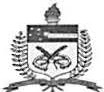 PREVISÃO DE APOSENTADORIA'De: '11 '2005-01-01'  até '2014-12-31' Centro =HOSPITAL UNIVERSITÁRIODIVISÃO DE CLINICA CIRÚRGICNDM/HU10471 	1630 	360 	oDIVISÃO DE ANÁLISES CLINICAS/CDC/DAADCIH10643	1342 	4 	60 	oSERVIÇO DE FARMÁCINCANDAADC/HU11624	812 	oSEÇÃO DE ARQUIVO E ESTATíSnCNCANDAADC11647	608 	180 	oSERVIÇO DE ENFERMAGEM EMAMBULATÓRIO/CEE8649 	2867 	31 	oSERVIÇO DE NUTRIÇÃO E DIETETICNCANDAN12614	o	1	1161COORDENADORIA DE MANUTENÇÃO E SERVIÇOS G10703	o	234DIVISÃO DE ANÁLISES CLiNICAS/CDC/DAADCIH10139 	2752 	1	467COORDENADORIA DE MANUTENÇÃO E SERVIÇOS G10699	o	234SERVIÇO DE ENFERMAGEM DO CENTRO CIRÚRGIC12374	o	oCOORDENADORIA DE MANUTENÇÃO E SERVIÇOS G10708 	947 	360 	724COORDENADORIA DE TECNOLOGIA DA INFORMAÇÃ9072 	2158	60 	oSERVIÇO DE ENFERMAGEM DO CENTRO OBSTÉTRITOTAL Data tempo   PEC 	ArtigoS 	Transição 	Menor 	Sexo   NascimentoCargo12835 18-06-2014    18-06-2014    18-06-2014	 18-06-2014    M 	05-12-1951MEDICO-ÁREA12461 28-06-2010    28-06-2014    01-08-2017    17-10-2012   28-06-2014    F	01-08-1962FARMACEUnCO BIOOUIMICO12041 22-08-2011    04-07-2014    04-07-2016    05-03-2014    04-07-2014    F 	04-07-1961CONTINUO12436 23-07-2010   23-07-2014    01-03-2018    16-11-2012   23-07-2014    F	01-03-1963ASSISTENTE EM ADMINISTRACAQ12435  24-07-2010   24-07-2014    14-11-2017    18-11-2012   24-07-2014    F 	14-11-1962ASSISTENTE EM ADMINISTRACAO11485  28-02-2013   10-08-2014    10-08-2015	10-08-2014   F 	10-08-1960NUTRICIONISTA/HABILITACAO13774  22-11-2011   15-08-2014    15-08-2016   24-06-2014    15-08-2014   M 	15-08-1956MARCENEIRO10937 30-08-2014    30-08-2014    30-08-2014	30·08-2014    F	29-12-1957FARMACEUTICO BIOQUIMICO13357 12-01-2013   01-09-2014    01-09-2015	 01-09-2014    M 	01-09-1955MOTORISTA10933 03-09-2014    03-09-2014    03-09-2014 	03-09-2014    F	12-01-1951INSTRUMENTADOR CIRURGICO12374  23-09-2010   18-09-2014     18-09-2017    30-01-2013    18·09·2014    F	18-09-1962TELEFONISTA12739  22·09-2014   22-09-2014    22-09-2014	22-09-2014    M 	27-01-1953ANALISTA DE TECNOLOGIA DA INFORMACAO11290  11-09-2013    10-10·2014   09-11-2014 	10-10-2014   F 	09·11-1959ENFERMEIRO-AREA10759	o120 	o10879 27-10-2014   27-10·2014     27-10·2014	27-10-2014    F	18-09-1952DIVISÃO DE CLINICA MÉDICNDM/HU10645	1270 	1	60 	oSERVIÇO DE RADIOLOGIAICDC/DAADC/HU12611	o 	1584DIVISÃO DE ANÁLISES CLiNICASICDCIDAADC/H12704	1441 	12 	oCOORDENADORIA DE SUPRIMENTOS/DAIHU11529	o 	1	oSERVIÇO DE ENFERMAGEM EM AMBULATÓRIO/CEE11631 	304 	oCOORDENADORIA DE SUPRIMENTOS/DAIHU10614 	715 	240SERVIÇO DE REGISTRO E CONTROLEICAGP/DNH10043 	1273	 238SERVIÇO DO PRONTUÁRIO DO PACIENTEJCAAIDAMEDICO-ÁREA11974 28-10-2011   28-10-2014    21-02-2017   25-05-2014    28-10-2014    F 	21-02-1962CONTINUO14195 27-09·201o   15-11-2014    15-11-2018    04-02-2013    15-11-2014   M 	15-11-1958TECNICO DE LABORATORIO/AREA14133 28·11·2010    28-11-2014    '18-09-2018    19-04-2013    28·11-2014    M 	18-09-1958AUXILIAR EM ADMINISTRACAO11528 16-01·2013    05-12-2014    05-12-2015 	05-12-2014    F	05-12-1960AUXILIAR DE SAUDE11935 06-12-2011   06-12-2014    16-04-2017   11-07-2014    06-12-2014    F 	16·04-1962ASSISTENTE EM ADMINISTRACAO11569  06-12·2012   06-12-2014     13-10-2016	06-12-2014    F 	13-10-1961CONTINUO11554 21-12-2012   26-12-2014    26-12-2016	26-12-2014    F	26-12-1961CONTINUOData 18/0812014Query 'HU..PREV_APOSENr 	Página·5COSTUREIRO07/02/2005MEDICO-ÁREA23/06/2008AUXILIAR DE ENFERMAGEM27/12/2008AUXILIAR DE SAUDE18/02/2012AUXILIAR DE SAUDE08/02/2013CONTINUO29/05/2014MatricMatricNomeCargoExonera oUFSCSIAPECOZINHEIRO18/08/2005TECNICO EM ENFERMAGEM24/07/2006MEDICO-ÁREA14/12/2006MatricUFSCMatrlcSIAPENomeCargoDemissãoCOSTUREIRO07/0212005TECNICO EM ENFERMAGEM23/06/2005MEDICO-ÁREA01/08/2005AUXILIAR  DE ENFERMAGEM12108/2005ENFERMEIROIÁREA09/0912005ENFERMEIRO-AREA0511012005MEDICO-ÁREA0111112005AUXILIAR DE ENFERMAGEM2811212005TECNICO EM ENFERMAGEM0210112006ASSISTENTE SOCIAL06/03/2006FARMACEUTICO-HABILITACAO01106/2006MEDICO-ÁREA2810712006ASSISTENTE EM ADMINISTRACAO10/08/2006MEDICO-ÁREA31/08/2006ENFERMEIRO·AREA09/03/2007ASSISTENTE EM ADMINISTRACAO14/0312007MEDICO-ÁREA04/0412007MEDICO-ÁREA17/05/2007ENFERMEIRO·AREA01/08/2007MEDICO-ÁREA0611012007MEDICO-ÁREA0111112007ASSISTENTE EM ADMINISTRACAO15/0212008ENFERMEIRO·AREA04/03/2008ASSISTENTE EM ADMINISTRACAO10/03/2008AUXILIAR  DE SAUDE11/04/2.008MEDICO-ÁREA24/0412008MEDICO-ÁREA15/05/2008MEDICO-ÁREA23/06/2008TECNICO DE LABORATORIO/AREA20/08/2008AUXILIAR  DE ENFERMAGEM27/1212008MEDICO-ÁREA31/0312009ASSISTENTE EM ADMINISTRACAO10/0912009TECNICO EM ENFERMAGEM08/10/2009TECNICO EM ENFERMAGEM28/01/2010ENFERMEIRO-AREA31/03/2010ASSISTENTE EM ADMINISTRACAO06/0412010AUXILIAR  DE ENFERMAGEM29/0412010TECNICO EM ENFERMAGEM03/05/2010AUXILIAR  DE ENFERMAGEM03/05/2010AUXILIAR  DE ENFERMAGEM01/0612010TECNICO EM ENFERMAGEM05/0712010MEDICO-ÁREA3110712010ASSISTENTE EM ADMINISTRACAO21/0912010AUXILIAR  DE ENFERMAGEM28/09/2010TÉCNICO DE LABORATÓRIO AREA01/10/2010ENFERMEIRO·AREA04/1012010AUXILIAR  DE ENFERMAGEM13/1012010TECNICO EM ENFERMAGEM04/11/2010TECNICO EM ENFERMAGEM22/11/2010TECNICO EM ENFERMAGEM20/01/2011PSJCOLOGO/AREA03/0312011TECNICO EM ENFERMAGEM1810312011MatricUFSCMatricSIAPENomeCargoDemissãoASSISTENTE EM ADMINISTRACAO29/03/2011AUXILIAR DE ENFERMAGEM27/05/2011ASSISTENTE EM ADMINISTRACAO16/06/2011MEDICO-ÁREA01/07/2011ELETRICISTA05/07/201iFONOAUDIOLOGO03/08/2011TECNICO DE LABORATORIO/AREA16/09/2011TECNICO EM ENFERMAGEM20/10/2011ASSISTENTE EM ADMINISTRACAO24/0512012NUTRICIONISTNHABILITACAO07/08/2012MEDICO-ÁREA03/12/2012MEDICO-ÁREA03/12/2012ENFERMEIRO-AREA13/12/2012AUXILIAR  DE ENFERMAGEM18/12/2012ENFERMEIRO-AREA25/01/2013TECNICO DE LABORATORIO/AREA12/04/2013TECNICO EM FARMACIA18/04/2013TECNICO EM ELETRONICA23/05/2013TECNICO EM ENFERMAGEM27/05/2013MEDICO-ÁREA01/06/2013TECNICO EM ENFERMAGEM02/09/2013ARQUIVISTA01/10/2013ADMINISTRADOR1i/10/2013ASSISTENTE SOCIAL07/01/2014TECNICO EM ENFERMAGEM14/01/2014MEDICO-ÁREA28/02/2014AUXILIAR EM ADMINISTRACAO06/03/2014TECNICO EM ENFERMAGEM24/03/2014MEDICO-ÁREA24/04/2014ASSISTENTE SOCIAL02/07/2014MatrícUFSCMatricSIAPENomeCargoAposentadoriaMEDICO-AREA01/0712009INSTRUMENTADOR CIRURGICO01/0712009CONTINUO06/0712009TECNICO EM ENFERMAGEM13/07/2009MEDICO-ÁREA01/09/2009RECEPCIONISTA24109/2009ASSISTENTE EM ADMINISTRACAO01/10/2009ENFERMEIRO·AREA01/1012009AUXILIAR  DE ENFERMAGEM08/1212009ENFERMEIRO·AREA11/12/2009TECNICO EM RADIOLOGIA24/12/2009ASSISTENTE EM ADMINISTRACAO03/02/2010MEDICO-ÁREA03/02/2010CONTINUO0310212010ADMINISTRADOR03/02/2010ASSISTENTE EM ADMINISTRACAO03/02/2010MOTORISTA03/02/2010ENFERMEIRO-AREA01/03/2010ENFERMEIRO-AREA01/03/2010NUTRJCIONISTAIHABILITACAO0110312010ASSISTENTE SOCIAL01/0312010AUXILIAR  DE SAUDE0310312010ENFERMERI O·AREA10103/2010ENFERMEIRO-AREA11/03/2010AUXILIAR DE ENFERMAGEM18/0312010TELEFONISTA0110412010ENFERMEIRO-AREA01/04/2010ENFERMEIRO·AREA01/04/2010MEDICO-ÁREA30104/2010MEDICO-ÁREA03/05/2010AUXILIAR EM ADMINISTRACAO03/05/2010MEDICO-ÁREA03/0512010MEDICO-ÁREA03/05/2010TECNICO EM ENFERMAGEM04/0512010AUXILIAR DE ENFERMAGEM06/05/2010CONTINUO20/0512010RECEPCIONISTA01/0612010CONTINUO23106/2010ENFERMEIRO-AREA01/07/2010MEDICO-ÁREA01/07/2010MEDICO-ÁREA01/07/2010TECNICO EM ENFERMAGEM08/07/2010PEDREIRO21/07/2010FARMACEUTICO BIOQUIMICO26107/2010FARMACEUTICO BIOQUIMICO02/08/2010AUXILIAR  DE ENFERMAGEM02/08/2010ENFERMEIRO·AREA02/0812010ASSISTENTE EM ADMINISTRACAO09/08/2010ENFERMEIRO-AREA09/08/2010TELEFONISTA26/08/2010TELEFONISTA27/08/2010AUXILIAR DE SAUDE01109/2010MatricUFSCMatricSIAPENomeCargoAposentadoraiENFERMEIRO·AREA01/09/2010AUXLI  IAR DE ENFERMAGEM06/09/2010MEDICO-ÁREA10/09/2010MEDICO-ÁREA17/0912010MEDICO-ÁREA17/0912010AUXILIAR DE ENFERMAGEM11/10/2010AUXILIAR DE ENFERMAGEM24111/2010CONTINUO03/1212010AUXILIAR DE ENFERMAGEM03/1212010AUXILIAR DE ENFERMAGEM07/1212010COSTUREIRO07/1212010COSTUREIRO09/1212010COSTUREIRO13/1212010RECEPCIONISTA13/1212010RECEPCIONISTA13/1212010TECNICO EM ENFERMAGEM21/1212010FARMACEUTICO BIOQUIMICO31/01/2011AUXILIAR DE FARMACIA01102/2011AUXILIAR DE FARMACIA0110212011COPEIRO01/0212011TELEFONISTA07/0212011ASSISTENTE SOCIAL24/0212011TECNICO EM ENFERMAGEM28/0212011MEDICO-ÁREA28/0212011MEDICO-ÁREA28/0212011TECNICO EM ASSUNTOS EDUCACIONAIS01/03/2011TECNICO EM ENFERMAGEM02103/2011TECNICO EM RADIOLOGIA09/03/2011COSTUREIRO14/03/2011ENFERMEIRO-AREA01/04/2011AUXILIAR  DE ENFERMAGEM07/04/2011COZINHEIRO14/04/2011TECNICO EM ENFERMAGEM02105/2011RECEPCIONISTA0210512011ENFERMEIRO·AREA02105/2011ASSISTENTE SOCIAL02105/2011AUXILIAR DE ENFERMAGEM03/05/2011COZINHEIRO09/05/2011MEDICO-ÁREA10/05/2011INSTRUMENTADOR CIRURGICO20/05/2011MEDICO-ÁREA26/05/2011RECEPCIONISTA01/06/2011AUXILIAR DE SAUDE01106/2011TECNICO EM ASSUNTOS EDUCACIONAIS06/0612011INSTRUMENTADOR CIRURGICO07/0612011AUXILIAR DE SAUDE07/06/2011ENFERMEIRO·AREA10/06/2011AUXILIAR DE NUTRICAO E DIETETICA20/06/2011AUXILIAR EM ADMINISTRACAO20106/2011AUXILIAR DE ENFERMAGEM01/07/2011COZINHEIRO01/07/2011AUXLI IAR DE SAUDE01/07/2011MatricUFSCMatricSIAPENomeCargoAposentadoriaMEDCI O-ÁREA0110712011AUXILIAR  DE ENFERMAGEM0410712011AUXILIAR DE SAUDE0110812011MEDICO-ÁREA08/0812011TECNICO DE LABORATORIOIAREA0910812011COSTUREIRO1210812011AUXILIAR  DE SAUDE1210812011MEDICO-ÁREA19108/2011MEDICO-ÁREA3010812011AUXILIAR  DE ENFERMAGEM01109/2011AUXILIAR DE ENFERMAGEM05/10/2011MEDICO-ÁREA01/1112011ENFERMEIRO-AREA04/1112011COZINHEIRO17/11/2011TELEFONISTA09/1212011MEDICO-ÁREA02101/2012FARMACEUTICO BIOQUIMICO01/0212012ENFERMEIRO-AREA01/0212012ENFERMEIRO-AREA01/02/2012TECNICO DE LABORATOROI IAREA01/02/2012TECNICO EM ENFERMAGEM01/0212012FARMACEUTICO BIOQUIMICO01/0212012MEDICO-ÁREA01/0212012AUXILIAR  DE SAUDE01/0212012AUXILIAR  EM ADMINISTRACAO01/0212012MEDICO-ÁREA07/0212012COZINHEIRO09/0212012FARMACEUTICO2210212012COSTUREIRO01103/2012TECNICO EM ENFERMAGEM0210312012AUXILIAR DE SAUDE02103/2012MEDICO-ÁREA02103/2012MEDICO-ÁREA02103/2012MEDICO-ÁREA05/03/2012AUXILIAR DE ENFERMAGEM05/03/2012AUXILIAR  DE SAUDE06/03/2012MEDICO-ÁREA29/0312012AUXILIAR  DE SAUDE30/03/2012AUXILIAR  DE ENFERMAGEM30/0312012MOTORISTA30/03/2012MEDICO-ÁREA30103/2012TECNICO EM ENFERMAGEM30/0312012MEDICO-ÁREA30/0312012COZINHEIRO30/03/2012ENFERMEIRO-AREA30/03/2012AUXILIAR DE ENFERMAGEM30/0312012AUXILIAR DE ENFERMAGEM30/0312012MEDICO-ÁREA3010312012AUXILIAR  DE ENFERMAGEM3010312012TECNICO EM ENFERMAGEM30103/2012AUXILIAR  DE ENFERMAGEM3010312012AUXILIAR  DE SAUDE3010312012TECNICO DE LABORATORIO/AREA06107/2012ENFERMEIRO· AREA11/07/2012ASSISTENTE EM ADMINISTRACAO11/07/2012MEDICO-ÁREA11/0712012AUXILIAR DE LABORATORIO25/0712012AUXILIAR  DE ENFERMAGEM01/0812012TECNICO EM FARMACIA01/0812012MEDICO-ÁREA01108/2012ASSISTENTE EM ADMINISTRACAO06/08/2012TELEFONISTA06/08/2012ENFERMEIRO-AREA10/08/2012TECNICO EM ENFERMAGEM31/08/2012FARMACEUTICO BIOQUIMICO03/09/2012TECNICO EM ENFERMAGEM03/09/2012ASSISTENTE EM ADMINISTRACAO03/0912012ASSISTENTE EM ADMINISTRACAO10/0912012TECNICO EM ENFERMAGEM10/09/2012MEDICO ÁREA01/10/2012MEDICO-ÁREA08/10/2012MEDICO-ÁREA01/11/2012AUXILIAR DE SAUOE30/1112012MEDICO-ÁREA10/1212012TECNICO DE LABORATORIO/A REA18/1212012TECNICO EM ENFERMAGEM20/1212012TECNICO DE LABORATORIO/AREA30/1212012MEDICO-ÁREA03/01/2013TECNICO EM RADIOLOGIA28/01/2013TECNICO EM ENFERMAGEM01/0212013AUXILIAR  DE ENFERMAGEM01/0212013ENFERMEIRO·AREA0110212013CONTINUO01/0212013TECNICO DE LABORATORIOIAREA0110212013MEDICO-ÁREA01/0212013TECNICO EM ENFERMAGEM0110212013OPERADOR DE MAQUINA COPIADORA01/0212013ENFERMEIRO-AREA01/0212013AUXILIAR DE SAUDE01/0212013MEDICO-ÁREA01/02/2013FARMACEUTICO01/0212013TECNICO EM ENFERMAGEM04/0212013VIGILANTE04/0212013MEDICO-ÁREA04/0212013MESTRE DE EDIFICACOES E INFRAESTRUTURA20/0212013AUXILIAR DE LABORATORIO27/0212013FARMACEUTICO BIOQUIMICO28/0212013TECNICO EM ENFERMAGEM04/0312013MEDICO-ÁREA04/03/2013ASSISTENTE EM ADMINISTRACAO04/03/2013TECNICO EM ENFERMAGEM06/03/2013TECNICO DE LABORATORIO/AREA06/03/2013AUXILIAR  DE ENFERMAGEM07/0312013COZINHEIRO07/03/2013ASSISTENTE EM ADMINISTRACAO11/0312013AUXILIAR  DE SAUDE11/03/2013AUXILIAR  DE ENFERMAGEM01/04/2013ASSISTENTE EM ADMINISTRACAO01/04/2013AUXILIAR DE SAUDE01/04/2013CONTINUO01/04/2013FARMACEUTICO BIOQUIMICO01/04/2013AUXILIAR DE ENFERMAGEM01/04/2013ASSISTENTE EM ADMINISTRACAO03/0412013FARMACEUTICO BIOQUIMICO11/04/2013ODONTOLOGO15/04/2013ENFERMEIRO-AREA26/04/2013MEDICO-ÁREA30/04/2013TECNICO DE LABORATORIO/AREA02/05/2013AUXILIAR EM ADMINISTRACAO02/05/2013TECNICO EM ENFERMAGEM29/05/2013ENFERMEIRO-AREA03/06/2013TECNICO DE TECNOLOGIA DA INFORMACAO03/06/2013CONTINUO10/06/2013MEDICO-ÁREA10/06/2013TECNICO EM ENFERMAGEM11/06/2013COZINHEIRO1<:10612013TECNICO EM ENFERMAGEM01/07/2013MEDICO-ÁREA01/07/2013TECNICO EM ENFERMAGEM01/0712013AUXILIAR DE SAUDE02/0712013TECNICO DE TECNOLOGIA DA INFORMACAO04/07/2013COZINHEIRO08/07/2013FARMACEUTICO BIOQUIMICO18/07/2013AUXILIAR DE ENFERMAGEM30/07/2013AUXILIAR DE ENFERMAGEM01/08/2013TECNICO DE TECNOLOGAI  DA INFORMACAO08/08/2013ASSISTENTE EM ADMINISTRACAO09/08/2013AUXILIAR EM ADMINISTRACAO2610812013ASSISTENTE EM ADMINISTRACAO02/0912013ENFERMEIRO-AREA02/09/2013ASSISTENTE EM ADMINISTRACAO02/09/2013MOTORISTA06/09/2013TECNICO EM RADIOLOGIA09/0912013ENFERMEIRO-AREA09/09/2013AUXLI  IAR DE ENFERMAGEM11/09/2013TECNICO EM RADIOLOGIA20/09/2013MEDICO-ÁREA30/09/2013ASSISTENTE DE LABORATORIO12/1012013MEDICO-ÁREA25/10/2013COZINHEIRO25/1012013MEDICO-ÁREA1811112013MEDICO-ÁREA18/11/2013AUXILIAR DE ENFERMAGEM27/11/2013COZINHEIRO1011212013TECNICO DE LABORATORIO/AREA2011212013CargoAposentadoriaAUXILIAR DE ENFERMAGEM20/1212013AUXILIAR DE ENFERMAGEM02101/2014AUXILIAR DE ENFERMAGEM31/0112014ASSISTENTE SOCIAL03/0212014AUXILIAR DE ENFERMAGEM03/0212014MEDICO-ÁREA03/0212014AUXILIAR DE SAUDE03/0212014TECNICO EM ENFERMAGEM03/02/2014MEDICO-ÁREA03/02/2014MECANICO05/02/2014ARMADOR05/02/2014ASSISTENTE EM ADMINISTRACAO10/0212014AUXILIAR DE ENFERMAGEM26/0212014MEDICO-ÁREA0510312014MEDICO·ÁREA05/0312014TECNICO DE LABORATORIO/AREA18/0312014ASSISTENTE SOCIAL02104/2014ASSISTENTE EM ADMINISTRACAO08/04/2014ASSISTENTE EM ADMINISTRACAO05/05/2014MEDICO-ÁREA09/05/2014ADMINISTRADOR21105/2014CONTINUO08/07/2014AUXILIAR DE ENFERMAGEM15/07/201(MEDICO-ÁREA23/0712014AUXILIAR DE ENFERMAGEM01/0812014TECNICO EM ENFERMAGEM04/0812014setorCargoAdmíssaoHOSPITAL UNIVERSITARIO/GRTECNICO EM ENFERMAGEM05-06-2014HOSPITAL UNIVERSITÁRIO/GRTECNICO EM ENFERMAGEM27.06-2011HOSPITAL UNIVERSITÁRIO/GRTECNICO EM ENFERMAGEM14-03-2011HOSPITAL UNIVERSITÁRIO/GRAUXILIAR EM ADMINISTRACAO07-02-2014HOSPITAL UNIVER SITÁRIO/GRENGENHEIRO-AREA22-06-2012HOSPITAL UNIVERSITÁRIO/GRTECNICO EM ENFERMAGEM06-01-2011HOSPITAL UNIVERSITÁRIO/GRMEDICO-ÁREA01-07-2014HOSPITAL UNIVERSITÁRIO/GRENFERMEIRO-AREA13-12-2005HOSPITAL UNIVERSITÁRIO/GRENFERMEIRO/ÁREA20-10-2011HOSPITAL UNIVERSITÁRIO/GRNUTRICIONISTA08-02-2010HOSPiTAL UNIVERSITÁRIO/GRAUXILIAR DE ENFERMAGEM22-01-2007HOSPITAL UNIVERSITÁRIO/GRMEDICO-ÁREA28-10-2010HOSPITAL UNIVERSITÁRIO/GRTECNICO EM ENFERMAGEM28-03-2011HOSPTI AL UNIVERSITÁRIO/GRTECNICO EM ENFERMAGEM11-01-2011HOSPITAL UNIVERSITÁRIO/GRMEDICO-ÁREA11-04-2012HOSPITAL UNIVERSTI ÁRIO/GRTECNICO EM ENFERMAGEM27-10-2010HOSPITAL UNIVERSITÁRIO/GRMEDICO-ÁREA21.09-2011HOSPITAL UNIVERSITÁRIO/GRMEDICO-ÁREA17-05-2010HOSPITAL UNIVERSITÁRIO/GRENFERMEIRO-AREA17·01-2011HOSPITAL UNIVERSITÁRIO/GRTECNICO EM ENFERMAGEM01·02·2012HOSPITAL UNIVERSITÁRIO/GRFARMACEUTICO BIOQUIMICO01-08-2013HOSPiTAL UNIVERSITÁRtO/GRENFERMEIRO-AREA14-04-2008HOSPITAL UNIVERSITÁRIO/GRENFERMEIRO-AREA12-05-2010HOSPITAL UNIVERSITÁRIO/GRENFERMEIRO-AREA20-01-2014HOSPITAL UNIVERSITÂRIO/GRMEDICO-ÁREA02·06·2014HOSPITAL UNtVERSITÁRIO/GRTECNICO EM ENFERMAGEM21-03-2011HOSPITAL UNIVERSITÁRIO/GRTECNICO EM ENFERMAGEM08·01-2014HOSPITAL UNIVERSITÁRIO/GRMEDICO-ÁREA03·02-2014HOSPITAL UNIVERSITÁRIO/GRMEDICO·ÁREA28·01-2014HOSPITAL UNIVERSITÂRIO/GRFARMACEUTICO BIOQUIMICO09-04-2012HOSPITAL UNIVERSITÁRIO/GRMEDICO·ÁREA02-07-2012HOSPITAL UNIVERSITÁRIO/GRARQUIVISTA26-09-2008HOSPITAL UNIVERSITÁRIO/GRTÉCNICO DE LABORATÓRIO/AREA14-12-2005HOSPITAL UNIVERSITÂRIO/GRMEDICO-ÁREA17-04·2008HOSPITAL UNIVERSITÂRIO/GRTECNICO EM ENFERMAGEM20-05-2010HOSPITAL UNIVERSITÁRIO/GRTECNICO DE LABORATORIO/AREA28-12·2005HOSPITAL UNIVERSITÁRIO/GRTECNICO EM ENFERMAGEM07-02-2014HOSPITAL UNIVERSITÁRIO/GRMEDICO-ÁREA15·04-2010HOSPITAL UNIVERSTI ÁRIO/GRTECNICO EM ENFERMAGEM04-10-2010HOSPITAL UNIVERSITÁRIO/GRTECNICO EM ENFERMAGEM27-09-2010HOSPITAL UNIVERSITÁRIO/GRTECNICO EM ENFERMAGEM06-10-2010HOSPITAL UNIVERSITÁRIO/GRADMINISTRADOR29·08·2011HOSPITAL UNIVERSITÁRIO/GRAUXILIAR EM ADMINISTRACAO07-02-2014HOSPITAL UNIVERSITÁRIO/GRTECNICO EM ENFERMAGEM03·02·2014HOSPITAL UNIVERSITÁRIO/GRENFERMEIRO·AREA12-12·2005HOSPITAL UNIVERSITÁRIO/GRAUXILIAR EM ADMINISTRACAO03·02·2014HOSPITAL UNIVERSITÁRIO/GRTECNICO EM ENFERMAGEM07-10-2010HOSPITAL UNIVERSITÁRIO/GRTECNICO EM FARMACIA21-01-2014HOSPITAL UNIVERSITÁRIO/GRENFERMEIRO-AREA14·04-2008HOSPITAL UNIVERSITÁRIO/GRTECNICO EM ENFERMAGEM14 09-2010HOSPITAL UNIVERSITÁRIO/GRENFERMEIRO- 18005-11-2012HOSPITAL UNIVERSITÁRIO/GRMEDICO-ÁREA25-05-2010HOSPITAL UNIVERSITÂRIO/GRTECNICO EM ENFERMAGEM13·05-2010setorCargoAdmissãosaídaHOSPITAL UNIVERSITÁRIO/GRTECNICO EM ENFERMAGEM06-05-2010HOSPITAL UNIVERStTÁRIO/GRMEDICO-ÁREA08-02-2013HOSPITAL UNIVERSITÁRIO/GRFARMACEUTICO03-07-2012HOSPITAL UNIVERSITÁRIO/GRMEDICO-ÁREA09-12-2010HOSPITAL UNIVERSITÁRIO/GRTECNICO EM ENFERMAGEM28-06-2011HOSPITAL UNIVERSITÁRIO/GRTECNICO EM RADIOLOGIA25-11-2013HOSPITAL UNIVERSITÁRIO/GRFARMACEUTICO BIOQUIMICO26-09-2011HOSPITAL UNIVERSITÁRIO/GRASSISTENTE SOCIAL04-01-2006HOSPITAL UNIVERSITÁRIO/GRMEDICO-ÁREA16-12-2011HOSPITAL UNIVERSITÁRIO/GRFONOAUDtOLOGO05-12-2008HOSPITAL UNIVERSITÁRIO/GRMEDICO-ÁREA18-04-2012HOSPITAL UNIVERSITÁRIO/GRTECNICO EM ENFERMAGEM01-08-2006HOSPITAL UNIVERSITÁRIO/GR                           ENFERMEIRO-AREA                                                                      15-01-2014	HOSPITAL UNIVERSITÁRIO/GR                           ENFERMEIRO-AREA                                                                      15-01-2014	HOSPITAL UNIVERSITÁRIO/GR                           ENFERMEIRO-AREA                                                                      15-01-2014	HOSPITAL UNIVERSITÁRIO/GR                           ENFERMEIRO-AREA                                                                      15-01-2014	HOSPITAL UNIVERSITÁRIO/GR                           ENFERMEIRO-AREA                                                                      15-01-2014	HOSPITAL UNIVERSITÁRIO/GR                           ENFERMEIRO-AREA                                                                      15-01-2014	HOSPITAL UNIVERSITÁRIO/GRAUXILIAR  EM ADMINISTRACAO17-03-2014HOSPITAL UNIVERSITÁRIO/GRENFERMEIRO-AREA02-01-2006HOSPITAL UNIVERSITÁRIO/GRAUXLI  IAR EM ADMINISTRACAO08-10-2012HOSPITAL UNIVERSITÁRIO/GR                            MEDICO-ÁREA                                                                                 08-05-2012	HOSPITAL UNIVERSITÁRIO/GR                            MEDICO-ÁREA                                                                                 08-05-2012	HOSPITAL UNIVERSITÁRIO/GR                            MEDICO-ÁREA                                                                                 08-05-2012	HOSPITAL UNIVERSITÁRIO/GR                            MEDICO-ÁREA                                                                                 08-05-2012	HOSPITAL UNIVERSITÁRIO/GR                            MEDICO-ÁREA                                                                                 08-05-2012	HOSPITAL UNIVERSITÁRIO/GR                            MEDICO-ÁREA                                                                                 08-05-2012	HOSPITAL UNIVERSITÁRIO/GRMEDICO-ÁREA01-09-2011HOSPITAL UNIVERSITÁRIO/GRMEDICO-ÁREA06-05-2010HOSPITAL UNIVERSITÁRIO/GRAUXILIAR  EM ADMINISTRACAO14-01-2014HOSPITAL UNNERSITÁRIO/GRENFERMEIRO-AREA02-04-2008HOSPITAL UNIVERSITÁRIO/GRENFERMEIRO-AREA18-03-2011HOSPITAL UNIVERSITÁRIO/GRTECNICO EM CONTABILIDADE13-10-2008HOSPITAL UNIVERSITÁRIO/GRARQUITETO E URBANISTA21·05-2013HOSPITAL UNIVERSITÁRIO/GRTECNICO EM ENFERMAGEM10-03-2011HOSPITAL UNIVERSITÁRIO/GRENFERMEIRO-AREA02-06-2008HOSPITAL UNIVERSITÁRIO/GRMEDICO-ÁREA06-07-2010HOSPITAL UNIVERSITÁRIO/GRTECNICO EM ENFERMAGEM29-09-2010HOSPITAL UNIVERSITÁRIO/GRASSISTENTE EM ADMINISTRACAO03-12-2009HOSPITAL UNIVERSITÁRIO/GRTECNICO EM ENFERMAGEM19-10-2010HOSPITAL UNIVERSITÁRIO/GRMEDICO-ÁREA30-01-2014HOSPITAL UNIVERSITÁRIO/GRTECNICO EM RADIOLOGIA25-11-2013HOSPITAL UNNERSITÁRIO/GRMEDICO-ÁREA24-01-2014HOSPITAL UNIVERSITÁRIO/GR                            AUXILIAR EM ADMINISTRACAO                                                   23-05-2014	HOSPITAL UNIVERSITÁRIO/GR                            AUXILIAR EM ADMINISTRACAO                                                   23-05-2014	HOSPITAL UNIVERSITÁRIO/GR                            AUXILIAR EM ADMINISTRACAO                                                   23-05-2014	HOSPITAL UNIVERSITÁRIO/GR                            AUXILIAR EM ADMINISTRACAO                                                   23-05-2014	HOSPITAL UNIVERSITÁRIO/GR                            AUXILIAR EM ADMINISTRACAO                                                   23-05-2014	HOSPITAL UNIVERSITÁRIO/GR                            AUXILIAR EM ADMINISTRACAO                                                   23-05-2014	HOSPITAL UNIVERSITÁRIO/GRMEDICO-ÁREA 	02-01-2012	MEDICO-ÁREA 	02-01-2012	MEDICO-ÁREA 	02-01-2012	MEDICO-ÁREA 	02-01-2012	HOSPITAL UNIVERSITÁRiO/GRMEDICO-ÁREA	08·12·2010 	MEDICO-ÁREA	08·12·2010 	MEDICO-ÁREA	08·12·2010 	MEDICO-ÁREA	08·12·2010 	HOSPITAL UNIVERSITÁRIO/GRCONTADOR	01-12-2011 	CONTADOR	01-12-2011 	CONTADOR	01-12-2011 	CONTADOR	01-12-2011 	HOSPITAL UNIVERSTI ÁRIO/GRMEDICO-ÁREA	11-04-2012 	MEDICO-ÁREA	11-04-2012 	MEDICO-ÁREA	11-04-2012 	MEDICO-ÁREA	11-04-2012 	HOSPITAL UNIVERSITÁRIO/GRMEDICO-ÁREA	110·9-2006 	MEDICO-ÁREA	110·9-2006 	MEDICO-ÁREA	110·9-2006 	MEDICO-ÁREA	110·9-2006 	HOSPITAL UNIVERSITÁRIO/GRASSISTENTE EM ADMINISTRACAO	01-12-2009 	ASSISTENTE EM ADMINISTRACAO	01-12-2009 	ASSISTENTE EM ADMINISTRACAO	01-12-2009 	ASSISTENTE EM ADMINISTRACAO	01-12-2009 	HOSPITAL UNIVERSITÁRIO/GRAUXILIAR DE ENFERMAGEM 	02-10-2006 	AUXILIAR DE ENFERMAGEM 	02-10-2006 	AUXILIAR DE ENFERMAGEM 	02-10-2006 	AUXILIAR DE ENFERMAGEM 	02-10-2006 	HOSPITAL UNIVERSITÁRIO/GRFARMACEUTICO BIOQUIMICO	13-05-2013 	FARMACEUTICO BIOQUIMICO	13-05-2013 	FARMACEUTICO BIOQUIMICO	13-05-2013 	FARMACEUTICO BIOQUIMICO	13-05-2013 	HOSPITAL UNIVERSITÁRIO/GRENFERMEIRO-AREA	01-02-2011 	ENFERMEIRO-AREA	01-02-2011 	ENFERMEIRO-AREA	01-02-2011 	ENFERMEIRO-AREA	01-02-2011 	HOSPITAL UNIVERSITÁRIO/GRENFERMEIRO-AREA 	25-04-2008 	ENFERMEIRO-AREA 	25-04-2008 	ENFERMEIRO-AREA 	25-04-2008 	ENFERMEIRO-AREA 	25-04-2008 	HOSPITAL UNIVERSITÁRIOfGRFARMACEUTICO	19-01-2009	FARMACEUTICO	19-01-2009	FARMACEUTICO	19-01-2009	FARMACEUTICO	19-01-2009	HOSPITAL UNIVERSITÁRIO/GRASSISTENTE EM ADMINISTRACAO	22-12-2009 	ASSISTENTE EM ADMINISTRACAO	22-12-2009 	ASSISTENTE EM ADMINISTRACAO	22-12-2009 	ASSISTENTE EM ADMINISTRACAO	22-12-2009 	HOSPITAL UNIVERSITÁRIO/GRENFERMEIRO·AREA 	10-01-2006 	ENFERMEIRO·AREA 	10-01-2006 	ENFERMEIRO·AREA 	10-01-2006 	ENFERMEIRO·AREA 	10-01-2006 	HOSPITAL UNIVERSITÁRIO/GRFONOAUDIOLOGO 	14-06-2013 	FONOAUDIOLOGO 	14-06-2013 	FONOAUDIOLOGO 	14-06-2013 	FONOAUDIOLOGO 	14-06-2013 	HOSPITAL UNIVERSITÁRIO/GRFISIOTERAPEUTA 	26·10-2010 	FISIOTERAPEUTA 	26·10-2010 	FISIOTERAPEUTA 	26·10-2010 	FISIOTERAPEUTA 	26·10-2010 	HOSPITAL UNIVERSITÁRIO/GRENFERMEIRO-AREA 	05-07-2010 	ENFERMEIRO-AREA 	05-07-2010 	ENFERMEIRO-AREA 	05-07-2010 	ENFERMEIRO-AREA 	05-07-2010 	HOSPITAL UNIVERSITÁRIO/GRTECNICO EM ENFERMAGEM 	13-10-2010	TECNICO EM ENFERMAGEM 	13-10-2010	TECNICO EM ENFERMAGEM 	13-10-2010	TECNICO EM ENFERMAGEM 	13-10-2010	HOSPITAL UNIVERSITÁRIOfGRMEDICO-ÁREA 	07-05-2010 	MEDICO-ÁREA 	07-05-2010 	MEDICO-ÁREA 	07-05-2010 	MEDICO-ÁREA 	07-05-2010 	HOSPITAL UNIVERSITÁRIO/GR                            TECNICO EM ENFERMAGEM                                                       21-03-2011 	HOSPITAL UNIVERSITÁRIO/GR                            TECNICO EM ENFERMAGEM                                                       21-03-2011 	HOSPITAL UNIVERSITÁRIO/GR                            TECNICO EM ENFERMAGEM                                                       21-03-2011 	HOSPITAL UNIVERSITÁRIO/GR                            TECNICO EM ENFERMAGEM                                                       21-03-2011 	HOSPITAL UNIVERSITÁRIO/GR                            TECNICO EM ENFERMAGEM                                                       21-03-2011 	HOSPITAL UNIVERSITÁRIO/GR                            TECNICO EM ENFERMAGEM                                                       21-03-2011 	setorCargoAdmissãoHOSPITAL UNIVERSITARIO/GRENFERMEIRO·AREA28-01-2014HOSPITAL UNIVERSITÁRIO/GRMEDICO-ÁREA11-05-2010HOSPITAL UNIVERSITÁRIO/GRENFERMEIRO-AREA27-01-2014HOSPITAL UNIVERSITÁRIO/GRTECNICO EM ENFERMAGEM14-10-2010HOSPITAL UNIVERSITÁRIO/GRASSISTENTE EM ADMINISTRACAO09-02-2006HOSPITAL UNIVERSITÁRIO/GRMEDICO-ÁREA11-04-2008HOSPITAL UNIVERSITÁRIO/GRTECNICO EM ENFERMAGEM20-02-2012HOSPITAL UNIVERSITÁRIO/GRTECNICO EM ENFERMAGEM07-10-2010HOSPITAL UNIVERSITÁRIO/GRTECNICO DE TECNOLOGIA DA INFORMACAO02-06-2014HOSPITAL UNIVERSTI ÁRIO/GRAUXILIAR  EM ADMINISTRACAO06-02-2014HOSPITAL UNIVERSITÁRIO/GRASSISTENTE EM ADMINSI  TRACAO03-05-2010HOSPITAL UNIVERSTI ÁRIO/GRTECNICO DE LABORATORIO/AREA12-12·2005HOSPITAL UNIVERSITÁRIO/GRMEDICO-ÁREA09-12·2010HOSPITAL UNIVERSITÁRIO/GRFISIOTERAPEUTA24-06-2014HOSPITAL UNIVERSITÁRIO/GRASSISTENTE EM ADMINISTRACAO10-09-2009HOSPITAL UNIVERSITÁRIO/GRENFERMEIRO AREA13-06-2011HOSPITAL UNIVERSITÁRIO/GRNUTRCI  IONtSTNHABILITACAO10-01-2006HOSPITAL UNIVERSITÁRIO/GRTECNCI  O EM ENFERMAGEM10-01-2011HOSPITAL UNIVERSITÁRIO/GRTECNICO EM RADIOLOGIA31-07-2006HOSPITAL UNIVERSITÁRIO/GRTECNICO EM ENFERMAGEM03-05-2010HOSPITAL UNIVERSITÁRIO/GRMEDICO-ÁREA01-02-2014HOSPITAL UNIVERSITÁRIO/GRAUXILIAR  EM ADMINISTRACAO06-03-2014HOSPITAL UN!VERSITÁRIO/GRTECNICO EM RADIOLOGIA06-02-2013HOSPITAL UNI VERSITÁRIO/GRMEDICO-ÁREA19-05-2010HOSPITAL UNIVERSITÁRIO/GRMEDICO-ÁREA09-12-2010HOSPITAL UNIVERSITÁRIO/GRTECNICO EM ENFERMAGEM06-10-2010HOSPITAL UNIVERSITÁRIO/GRMEDICO-ÁREA08-11-2010HOSPITAL UNIVERSITÁRIO/GRFARMACEUTICO·HABILITACAO09-01-2006HOSPITAL UNIVERSITÁRIO/GRTECNICO EM ENFERMAGEM21-03-2011HOSPITAL UNIVERSITÁRIO/GRMEDICO-ÁREA09-12-2010HOSPITAL UNIVERSITÁRIO/GRFARMACEUTICO BIOQUIMICO02-05-2013HOSPITAL UNIVERSITÁRIO/GRODONTOLOGO27-05-2014HOSPITAL UNIVERSITÁRIO/GRENFERMEIRO-AREA01-07-2010HOSPITAL UNIVERSITÃRIO/GRMEDICO-ÁREA09-12-2010HOSPITAL UNIVERSITÃRIO/GRFONOAUDIOLOGO11·10-2012HOSPITAL UNIVERSITÁRIO/GRENFERMEIRO·AREA07-07-2010HOSPITAL UNIVERSITÁRIO/GRASSISTENTE SOCIAL24-07-2006HOSPITAL UNIVERSITÁRIO/GRTECNICO EM ENFERMAGEM21-03-2011HOSPITAL UNIVERSITÁRIO/GRMEDICO-ÁREA02-05-2012HOSPITAL UNIVERSITÁRIO/GRMEDICO-ÁREA23..01-2014HOSPITAL UNIVERSITÃRIO/GRENFERMEIRO-AREA10-05-2010HOSPITAL UNIVERSITÁRIO/GRMEDICO-ÁREA04-10·2006HOSPITAL UNIVERSTI ÁRIO/GRTECNICO EM ENFERMAGEM10·03-2011HOSPITAL UNIVERSITÁRIO/GRMEDICO-ÁREA13-01-2014HOSPITAL UNIVERSITÁRIO/GRENFERMEIRO-AREA29 ·2010HOSPITAL UNIVERSITÁRIO/GRMEDICO-ÁREA17-05-2013HOSPITAL UNIVERStTÁRIO/GRASSISTENTE EM ADMINISTRACAO26-05-2014HOSPITAL UNIVERSITÁRIO/GRENFERMEIRO-AREA26-12-2005HOSPTI AL UNIVERSITÁRIO/GRENFERMEIRO-AREA24..07-2006HOSPITAL UNIVERSITÁRIO/GRENFERMEIRO·AREA07-08-2006HOSPITAL UNIVERSITÃRIO/GRFISIOTERAPEUTA10-06-2014HOSPITAL UNIVERSITÁRIO/GRFARMACEUTICO BIOQUIMICO22-08-2008HOSPITAL UNIVERSITÁRIO/GRTECNICO EM ENFERMAGEM15-01-2014setorCargoAdmissãoHOSPITAL UNIVERSITÁRIO/GRTECNICO EM ENFERMAGEM10-04·2012HOSPITAL UNIVERSITÁRIO/GRMEDICO-ÁREA23-07·2014HOSPITAL UNIVERSITÁRIO/GRASSISTENTE EM ADMINISTRACAO09-02·2006HOSPITAL UNVI  ERSITÁRIO/GRTECNICO EM ENFERMAGEM01·10·2010HOSPITAL UNIVERSITÁRIO/GRTECNICO EM ENFERMAGEM09.01·2006HOSPITAL UNIVERSITÁRIO/GRMEDICO-ÁREA01·02·2011HOSPITAL UNIVERSITÁRIO/GRMEDICO-ÁREA09-12-2010HOSPITAL UNIVERSITÁRIO/GRFISIOTERAPEUTA04-11-2010HOSPITAL UNIVERSITÁRIO/GRMEDICO-ÁREA13-02-2012HOSPITAL UNIVERSITÁRIO/GRMEDICO-ÁREA07-12-2010HOSPITAL UNIVERSITÁRIO/GRMEDICO-ÁREA03-05-2010HOSPITAL UNIVERSITÁRIO/GRFARMACEUTICO BIOQUIMICO03-10-2011HOSPITAL UNIVERSITÁRIO/GRMEDICO-ÁREA02·01 2012HOSPITAL UNIVERSITÁRIO/GRTECNICO EM ENFERMAGEM18·10-2010HOSPITAL UNIVERSITÁRIO/GRTECNICO EM ENFERMAGEM24-01·2011HOSPITAL UNIVERSITÁRIO/GRASSISTENTE EM ADMINISTRACAO12·02-2010HOSPITAL UNIVERSITÁRIO/GRTECNICO EM ENFERMAGEM18-10 2010HOSPITAL UNIVERSITÁRIO/GRTECNICO EM ENFERMAGEM10·03-2011HOSPITAL UNIVERSITÁRIO/GRMEDICO-ÁREA20·01-2014HOSPITAL UNIVERSITÁRIO/GRENFERMEIRO/ÁREA04-02·2013HOSPITAL UNIVERSITÁRIO/GRTECNICO EM ENFERMAGEM14-05 2014HOSPITAL UNIVERSITÁRIO/GRTECNICO EM ENFERMAGEM13.05-201oHOSPITAL UNIVERSITÁRIO/GRENFERMEIRO·AREA231·2·2005HOSPITAL UNIVERSITÁRIO/GRENFERMEIRO·AREA05·02-2014HOSPITAL UNIVERSITÁRIO/GRMEDICO-ÁREA15·10-2012HOSPITAL UNIVERSITÁRIO/GRTECNICO EM FARMACIA31·05-2012HOSPITAL UNIVERSITÁRIO/GRFARMACEUTICO BIOQUIMICO06-06·2013HOSPITAL UNIVERSITÁRIOIGRTECNICO DE LABORATORIO/AREA12-05·2010HOSPITAL UNNERSITÁRIO/GRENFERMEIRO-AREA06-01-2006HOSPITAL UNIVERSITÁRIO/GRTECNICO EM ENFERMAGEM21·03-2011HOSPITAL UNIVERSITÁRIO/GRENGENHEIRO-AREA20-09-2012HOSPITAL UNIVERSITÁRIO/GRMEDICO-ÁREA15-08-2006HOSPITAL UNIVERSITÂRIO/GRTECNICO EM ENFERMAGEM03-05·2010HOSPITAL UNIVERSITÁRIOIGRENFERMEIRO·AREA28·01-2010HOSPITAL UNIVERSITÁRIOIGRTECNICO EM ENFERMAGEM10-09·2010HOSPITAL UNIVERSITÂRIOIGRMEDICO-ÁREA18·11-2010HOSPITAL UNIVERSITÁRIO/GRMEDICO-ÁREA27-08-2012HOSPITAL UNIVERSITÁRIO/GRENFERMEIRO · 18017-12-2012HOSPITAL UNIVERSITÁRIO/GRENFERMEIRO·AREA28-03-2011HOSPITAL UNIVERSITÁRIO/GRASSISTENTE SOCIAL16-07-2014HOSPITAL UNIVERSITÁRIO/GRTECNICO EM ENFERMAGEM21-01-2014HOSPITAL UNIVERSITÁRIO/GRTECNICO EM ENFERMAGEM30-03·2011HOSPITAL UNIVERSITÁRIO/GRENFERMEIRO-AREA20-01-2011HOSPITAL UNIVERSITÁRIOIGRMEDICO-ÁREA10-12-2010HOSPITAL UNIVERSITÁRIO/GRENFERMEIRO/ÁREA06·02·2012HOSPITAL UNIVERSITÁRIO/GRAUXILIAR DE ENFERMAGEM25·09-2006HOSPITAL UNIVERSITÁRIO/GRENFERMEIRO-AREA13·04·2012HOSPITAL UNIVERSITÁRIO/GRENFERMEIRO/ÁREA01-02-2011HOSPITAL UNIVERSITÁRIO GRENFERMEIRO·AREA24.01-2011HOSPITAL UNIVERSITÂRIO/GRMEDICO-ÁREA13·02·2013HOSPITAL UNIVERSITÁRIO/GRENFERMEIRO-AREA01-02-2010HOSPITAL UNIVERSITÁRIO/GRTECNICO EM ENFERMAGEM10-03-2011selorCargoAdmi ssãoHOSPITAL UNIVERSITARIO/GRTECNICO EM ENFERMAGEM05-12-2011HOSPITAL UNIVERSITÁRIO/GRTECNICO EM MECANICA06-06-2013HOSPITAL UNIVERSITÁRIO/GRMEDICO-ÁREA21·05-2012HOSPITAL UNIVERSITÁRIO/GRMEDICO-ÁREA02-05-2012HOSPITAL UNIVERSITÁRIO/GRTECNICO EM ENFERMAGEM13-10-2010HOSPITAL UNIVERSITÁRIO/GRAUXILIAR DE ENFERMAGEM02-10  2006HOSPITAL UNIVERSITÁRIO/GRCONTADOR24-03-2010HOSPITAL UNIVERSITÁRIOIGRTECNICO EM ENFERMAGEM24 01-2011HOSPITAL UNIVERSITÁRIO/GRINSTRUMENTADOR CIRURGICO02-10-2006HOSPITAL UNIVERSITÁRIO/GRENFERMEIRO/ÁREA21-09-2011HOSPITAL UNIVERSITÁRIO/GRTECNICO EM ENFERMAGEM29-09-2010HOSPITAL UNIVERSITÁRIO/GRTECNICO EM ENFERMAGEM23-09-2010HOSPITAL UNIVERSITÁRIO/GRTECNICO EM ENFERMAGEM21-03-2011HOSPITAL UNIVERSITÁRIO/GRMEDICO-ÁREA06-05-2010HOSPITAL UNIVERSITÁRIO/GRENGENHEIRO·AREA23-05-2012HOSPITAL UNIVERSITARIO/GRTECNICO EM ENFERMAGEM11·08-2010HOSPITAL UNIVERSITÁRIO/GRTECNICO EM ENFERMAGEM04-01-2006HOSPITAL UNIVERSITARIOIGRENFERMEIRO-AREA23-04-2012HOSPITAL UNIVERSITÁRIO/GRTECNICO EM ENFERMAGEM15-01-2014